РОЗДІЛ 1ТЕОРЕТИКО-МЕТОДОЛОГІЧНІ ОСНОВИ ГЕОГРАФІЇ ТУРИЗМУПрактичне заняття 1ГЕОГРАФІЯ ТУРИЗМУ ЯК НАУКОВА ДИСЦИПЛІНАМета: розглянути методологічні основи географії туризму як наукової дисципліни;ознайомитися з різними поглядами науковців на об’єкт і предмет дослідження географії туризму;визначити місце і роль географії туризму в програмі підготовки фахівців з рекреації і туризму;проаналізувати місце географії туризму в ієрархічній структурі географічних і суспільно-географічних наук за різними авторами;розглянути функції географії туризму (теоретичну, конструктивну, освітню, виховну, світоглядну, прогностичну);ознайомитися з історією виникнення і розвитку географії туризму в Україні, визначити вклад провідних українських учених у розвиток географії туризму.Ключові поняття: географія туризму, туризмологія, рекреаційна географія, об’єкт дослідження, об’єкт дослідження географії туризму, предмет дослідження, предмет дослідження географії туризму, функції географії туризму (теоретична, конструктивна, освітня, виховна, світоглядна, прогностична), структура географії туризму.Питання для обговорення:Методологічні основи географії туризму. Зміст науки «Географія туризму». Погляди науковців на об’єкт і предмет дослідження географії туризму. Завдання географії туризму.Вивчення туризму в соціології, психології, економіці, правознавстві та інших науках. Тематика досліджень туризму зазначеними науками. Співвідношення географії туризму і туризмології, географії туризму і рекреаційної географії (спільні риси та відмінності).Місце географії туризму в ієрархічній структурі географічних і суспільно-географічних наук за різними авторами.Функції географії туризму (теоретична, конструктивна, освітня, виховна, світоглядна, прогностична).Міждисциплінарність курсу. Зв’язки географії туризму з іншими науками – географічними і негеографічними.Історія виникнення і розвитку географії туризму в Україні. Вклад українських учених у розвиток географії туризму.Завдання до практичної роботи:Наведіть 3-4 схеми структури суспільної географії за різними авторами (Е. Б. Алаєвим, С. Б. Лавровим А. П. Голіковим, М. Д. Пістуном, Л. Т. Шевчук, А. В. Степаненком, О. І. Шаблієм, О. Г. Топчієвим, В. А. Столбовим і М. Д. Шаригіним та ін.), виділіть та проаналізуйте місце географії туризму в них. Як співвідносяться науки «географія туризму» і «туризмологія»? «Географія туризму» і «рекреаційна географія»? Відповідь оформіть у вигляді схеми.З якими географічними і негеографічними науками географія туризму має тісні зв’язки? Відповідь оформіть у вигляді схеми, на якій позначте науки, з якими пов’язана географія туризму, та сутність цих зв’язків (яку інформацію отримує географія туризму від цих наук). Зберіть матеріал про вклад провідних українських учених у розвиток географії туризму. Відповідь оформіть у вигляді табл. 1Таблиця 1Вклад провідних українських учених у розвиток географії туризмуПрактичне заняття 2ПОНЯТІЙНО-ТЕРМІНОЛОГІЧНИЙ АПАРАТ ГЕОГРАФІЇ ТУРИЗМУ. ОСНОВНІ ПОНЯТТЯ, ТЕРМІНИ ТА КАТЕГОРІЇ НАУКИ.ТУРИЗМ ЯК ГОЛОВНЕ ПОНЯТТЯ ГЕОГРАФІЇ ТУРИЗМУМета: ознайомитись з основними поняттями, термінами та категоріями географії туризму;розкрити поняття «туризм» як головне поняття географії туризму, висвітлити підходи до його визначення;проаналізувати сутність та співвідношення понять «вільний час», «дозвілля», «відпочинок», «розваги», «рекреація», «туризм», «подорож», «екскурсія», «міграція»;охарактеризувати туризм як сучасну галузь «невидимого експорту»;визначити причини підвищення ролі рекреації і туризму в сучасному суспільстві, передумови і фактори розвитку й територіальної організації туризму;розкрити функції туризму;розкрити сутність понять «туристичні потреби населення», «туристичні послуги», «туристичний продукт».Ключові поняття: термін, поняття, категорія, понятійно-термінологічна система, понятійно-термінологічний апарат; загальнонаукові терміни і поняття, які використовуються в географії туризму; поняття і терміни інших наук, які застосовуються в географії туризму; понятійно-термінологічні системи «Географія» та «Географія туризму»; туризм, турист, суб’єкти туризму, вільний час, дозвілля, відпочинок, розваги, рекреація, туризм, подорож, екскурсія, міграція; функції туризму; передумови розвитку й територіальної організації туризму, фактори розвитку й територіальної організації туризму; потреба, туристичні потреби населення; послуга, туристичні послуги; основні, додаткові і супутні туристичні послуги; туристичний продукт, туристичний пакет. Питання для обговорення:Понятійно-термінологічний апарат географії туризму.Поняття «туризм» і «турист»: українське і міжнародне розуміння. Підходи до визначення туризму та їх географічна інтерпретація: статистичний функціональний, сутнісний (системний). Туризм як соціо-еколого-економічна система.Суб’єкти туризму.Сутність і співвідношення понять «вільний час», «дозвілля», «відпочинок», «розваги», «рекреація», «туризм». Сутність і співвідношення понять «туризм», «подорож», «екскурсія», «міграція».Туризм як сучасна галузь «невидимого експорту».Причини підвищення ролі рекреації і туризму в сучасному суспільстві.Функції туризму: медико-біологічна, соціально-культурна, економічна, виховна, комунікативна, екологічна.Передумови і фактори розвитку й територіальної організації туризму: фізико-географічні та суспільно-географічні.Туристичні потреби населення: зміст поняття, місце в структурі потреб людини, роль у використанні туристичних ресурсів, види, фактори формування туристичних потреб населення (соціально-економічні, демографічні, соціокультурні, медико-біологічні, природно-географічні, політичні).Туристичні послуги: зміст поняття, місце в структурі послуг, склад і структура туристичних послуг. Основні, додаткові і супутні туристичні послуги.Туристичний продукт: зміст поняття, структура, життєвий цикл, якість та його конкурентоспроможність. Сутність і співвідношення понять «туристична послуга» і «туристичний продукт», «туристичний продукт» і «туристичний пакет». Завдання до практичної роботи:Побудуйте схеми, на яких відобразіть, як співвідносяться поняття «вільний час», «дозвілля», «відпочинок», «розваги», «рекреація», «туризм». На схемах (або нижче як висновок) зробіть відповідні пояснення, які б відображали, чим відрізняються і чим схожі ці поняття.Побудуйте схеми, на яких відобразіть, як співвідносяться поняття «туризм» і «подорож», «туризм» і «екскурсія», «туризм» і «міграція». На схемі (або нижче як висновок) зробіть відповідні пояснення, які б відображали, чим відрізняються і чим схожі ці поняття.Ознайомтеся з підходами до визначення туризму та їх географічною інтерпретацією. Відповідь оформіть у вигляді табл. 2.Таблиця 2Підходи до визначення туризму та їх географічна інтерпретаціяУсно схарактеризуйте туризм як соціо-еколого-економічну систему, спираючись на рис. 1.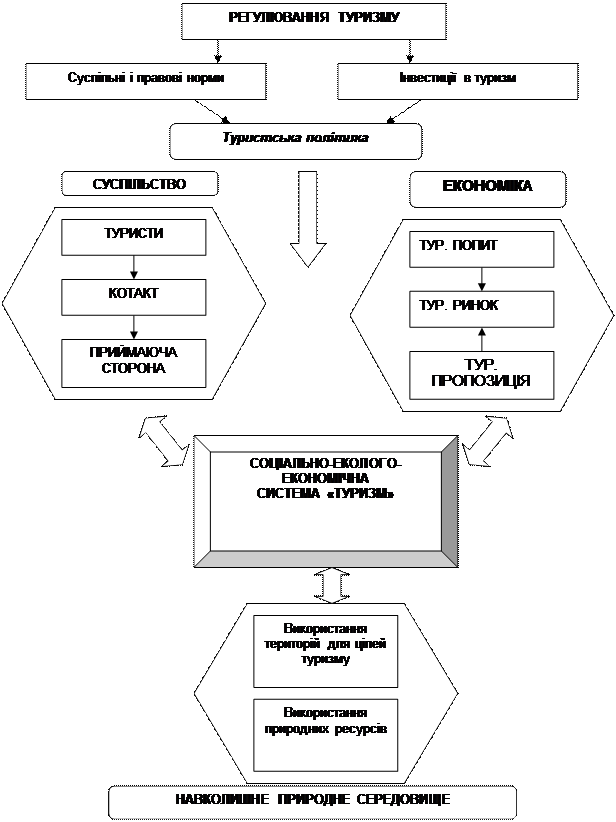 Рис. 1. Туризм як соціо-еколого-економічна системаІснують різні погляди науковців на структуру туристичного продукту. Побудуйте схему структури туристичного продукту за одним з підходів (на вибір студента).Американський психолог А. Маслоу розробив ієрархічну піраміду потреб людини, поділивши всі потреби на 7 рівнів (рис. 2): від найнижчих та найбезмежніших фізіологічних потреб, без задоволення яких неможливе саме людське життя, до найвищих – потреб у самоактуалізації, визнанні, самовираженні. Письмово охарактеризуйте місце туристсько-рекреаційних потреб у структурі потреб людини, користуючись рис. 2.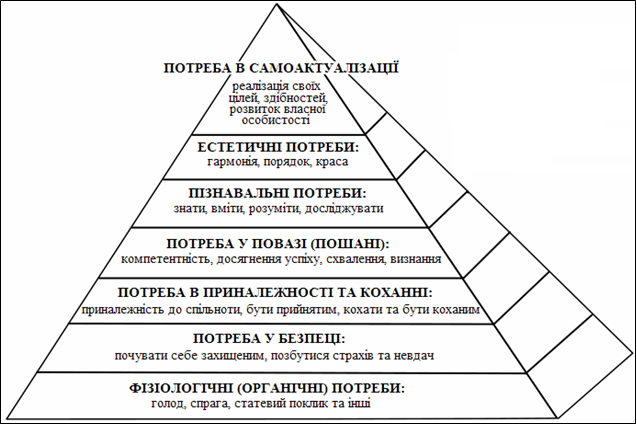 Рис. 2. Піраміда потреб за А. МаслоуПрактичне заняття 3СУЧАСНІ КОНЦЕПЦІЇ І ТЕОРІЇ ГЕОГРАФІЇ ТУРИЗМУ.МЕТОДОЛОГІЯ ТА МЕТОДИКА ГЕОТУРИСТСЬКИХ ДОСЛІДЖЕНЬМета: розглянути теорії і концепції географії туризму;ознайомитись з основними туристськими моделями та їх класами;вивчити методи та географічні рівні геотуристських досліджень;навчитися виділяти методи та застосовувати їх у власній науково-дослідницькій роботі.Ключові поняття: метод, методика, методологія; накопичення, упорядкування та аналіз географічної інформації для цілей туризму; джерела інформації географії туризму; методи збору географічної інформації, опис, запит інформації, інвентаризація, опитування, щоденниковий метод; загальнонаукові методи, що використовуються в географії туризму: аналізу і синтезу, індукції та дедукції, класифікації і типології, порівняння (порівняльно-історичний та порівняльно-географічний), аналогії, абстрагування, узагальнення, моделювання, формалізації, експерименту, спостереження тощо; конкретнонаукові методи, що використовуються в географії туризму; оціночні методи, інвентаризаційна таблиця, туристичний паспорт території, таблиця детермінант, бальна бонітировка, система коефіцієнтів та відносних показників, нормативний метод; статистичні методи в географії туризму, просторовий аналіз, факторний аналіз, кластерний аналіз; конструктивні соціально-економічні обчислення (балансові, техніко-економічні, нормативні та ін.); метод комплексної оцінки території; математичні методи; соціоекономіко-математичні методи і моделі; економетрія; метод районування; структурно-логічні моделі О. О. Бейдика; рейтингові методи; картографічний метод, класичні туристичні карти, туристичні картоїди, ментальні карти; основні методичні принципи географії туризму: багатоваріантність, багатокритеріальність, врахування раніше прийнятих рішень, реалістичність, довгостроковість та ін.; географічні рівні геотуристських досліджень.Питання для обговорення:1. Теорії і концепції географії туризму:теорія периферії в розвитку туризму; теорія циклів еволюції туристичного простору; теорія двох туристичних секторів; модель сприйняття туристичного простору; концепція системності та модель територіально-рекреаційної системи; концепція розвитку туризму як зустрічі культур; концепція туристичної урбанізації; концепція сталого розвитку туризму.2. Туристські моделі та їх класи. Геопросторові моделі туризму. Моделі туристських подорожей (переміщень). Структурні моделі туризму. Моделі «відбуття – прибуття». Моделі розвитку туризму. 3. Методи геотуристських досліджень.4. Географічні рівні геотуристських досліджень.Завдання до практичної роботи:Ознайомтеся з головними положеннями основних теорій і концепцій географії туризму. Заповніть систематизуючу табл. 3.Таблиця 3Теорії і концепції географії туризмуЗа однією з теорій і концепцій географії туризму (на вибір студента) підготуйте презентацію, в якій більш детально відобразіть основні її положення.Які методи використовують для геотуристських досліджень? Які методи використані чи планується використати при Вашому магістерському дослідженні? Відповідь оформіть у вигляді таблиці (табл. 4).Таблиця 4Методи дослідження при написанні магістерської роботи на тему:______________________________________________________(тема магістерського дослідження)Практичне заняття 4ІНДУСТРІЯ ТУРИЗМУ. ТУРИСТИЧНІ РИНКИ. ТУРИСТСЬКО-РЕКРЕАЦІЙНА ІНФРАСТРУКТУРАМета: розглянути зміст і специфіку понять «індустрія туризму», «туристсько-рекреаційна інфраструктура», «туристичний ринок»;ознайомитися з різними підходами до структури індустрії туризму, туристсько-рекреаційної інфраструктури та туристичного ринку;визначити особливості, чинники формування, види і типи туристичних ринків.Ключові поняття: туристичне господарство, туристична галузь, туристичний бізнес, індустрія туризму, сфера туризму; інфраструктура, соціальна інфраструктура, туристсько-рекреаційна інфраструктура; туристичний ринок (або ринок туристичних послуг), туристичний попит, туристична пропозиція.Питання для обговорення:Зміст і специфіка поняття «індустрія туризму».Структура індустрії туризму за різними авторами і підходами. Підсистеми, структури і компоненти індустрії дозвілля відносно споживчо-ресурсної орієнтації (за О. О. Любіцевою).«Туристсько-рекреаційна інфраструктура»: визначення поняття.Структура туристсько-рекреаційної інфраструктури за різними авторами і підходами.Визначення поняття «туристичний ринок» (або «ринок туристичних послуг»). Особливості туристичного попиту та туристичної пропозиції.Чинники формування та види ринку туристичних послуг. Структура та типологія національних туристичних ринків. Тип національного туристичного ринку України.Завдання до практичної роботи:Для позначення туризму як складової економіки використовують різні поняття: «туристичне господарство», «туристична галузь», «туристичний бізнес», «індустрія туризму», «сфера туризму» та ін. Наведіть визначення цих понять. Чим вони відрізняються? Яке поняття, на Ваш погляд, найбільш вдале? Відповідь обґрунтуйте.Ознайомтеся зі структурою індустрії туризму за О. О. Любіцевою. Заповніть табл. 5.Таблиця 5Структура індустрії туризму відносно споживчо-ресурсної орієнтації (за О. О. Любіцевою)Окрім структури індустрії туризму за О. О. Любіцевою, існує цілий ряд інших варіантів. Ознайомтеся з одним із них. Наведіть схему обраної структури індустрії туризму, зазначте її автора.Туристсько-рекреаційна інфраструктура включає розгалужену мережу закладів і підприємств, що можна об’єднати в декілька груп, неповний перелік яких представлений у табл. 6. Доповніть перелік цих груп. Позначте, які підприємства і заклади входять до їх складу.Таблиця 6Склад туристсько-рекреаційної інфраструктуриОзнайомтеся з типологічними ознаками національних туристичних ринків (табл. 7). Визначте, до якого з них відноситься Україна. Відповідь обгрунтуйте.Таблиця 7Типологічні ознаки національних туристичних ринків(за О. О. Любіцевою)Ознайомтеся з типами й підтипами національних ринків (табл. 8). Визначте, до якого з них відноситься Україна. Відповідь обгрунтуйте.Таблиця 8Типи й підтипи національних туристичних ринків(за О. О. Любіцевою)РОЗДІЛ 2ТУРИСТСЬКО-РЕКРЕАЦІЙНІ РЕСУРСИ ТА ВИДИ ТУРИЗМУ УКРАЇНИ. СУЧАСНИЙ СТАН ТУРИСТИЧНОЇ ГАЛУЗІ В УКРАЇНІПрактичне заняття 5-7ТУРИСТСЬКО-РЕКРЕАЦІЙНИЙ ПОТЕНЦІАЛ УКРАЇНИ. ПРИРОДНІ і ПРИРОДНО-АНТРОПОГЕННІ ТУРИСТСЬКО-РЕКРЕАЦІЙНІ РЕСУРСИ УКРАЇНИМета: розглянути туристсько-рекреаційний потенціал України та його структуру, дати його оцінку;охарактеризувати природні і природно-антропогенні туристсько-рекреаційні ресурси України;визначити місце природних і природно-антропогенних туристсько-рекреаційних ресурсів у природно-ресурсному потенціалі країни, їх регіональні особливості.Ключові поняття: природно-ресурсний потенціал України та його структура, туристсько-рекреаційний потенціал України та його структура, природні умови України, природні ресурси України; природні туристсько-рекреаційні ресурси України: кліматичні, водні, орографічні та ресурси земних надр (геологічні, спелеоресурси), біотичні (флористичні та фауністичні), бальнеологічні, ландшафтно-пейзажні; природно-антропогенні туристсько-рекреаційні ресурси України: біосферні та природні заповідники, національні природні парки, регіональні ландшафтні парки, заказники, пам’ятки природи, парки-пам’ятки садово-паркового мистецтва, дендропарки, ботанічні сади, зоологічні парки, акваріуми та океанарії, паркові зони міст, мисливські угіддя та мисливська фауна, пляжі; кількісні та якісні характеристики природних і природно-антропогенних туристсько-рекреаційних ресурсів України; реєстр природних і природно-антропогенних туристсько-рекреаційних ресурсів України, кадастр природних і природно-антропогенних туристсько-рекреаційних ресурсів України, паспорт природних і природно-антропогенних туристсько-рекреаційних ресурсів України; «7 природних чудес України»; природні об’єкти, занасені до Світової спадщини ЮНЕСКО; попередній список природних об’єктів, що пропонується включити до Світової спадщини ЮНЕСКО; туристсько-рекреаційне природокористування в Україні.Питання для обговорення:Туристсько-рекреаційний потенціал України та його структура.Природні туристсько-рекреаційні ресурси України (структура, географія, оцінка):Кліматичні туристсько-рекреаційні ресурси України. Бальнеологічні туристсько-рекреаційні ресурси України (мінеральні води, грязі, озокерит).Водні туристсько-рекреаційні ресурси України.Рельєф України як туристсько-рекреаційний ресурс.Ресурси земних надр України (геологічні, спелеоресурси) як туристсько-рекреаційні ресурси.Біотичні (флористичні та фауністичні) туристсько-рекреаційні ресурси України.Ландшафтно-пейзажні туристсько-рекреаційні ресурси України.Природно-антропогенні туристсько-рекреаційні ресурси України (структура, географія, оцінка):Біосферні заповідники України.Природні заповідники України.Національні парки України.Регіональні ландшафтні парки України.Заказники України.Пам’ятки природи України.Парки-пам’ятки садово-паркового мистецтва України.Дендропарки України.Ботанічні сади України.Зоологічні парки України.Акваріуми та океанарії України.Паркові зони міст України.Мисливські угіддя та мисливська фауна України.Пляжі України.Кількісні та якісні характеристики природних і природно-антропогенних туристсько-рекреаційних ресурсів України.Природні і природно-антропогенні туристсько-рекреаційні ресурси в сучасних національних конкурсах-проектах («Сім природних чудес України»). Природні об’єкти України, занесені до Світової спадщини ЮНЕСКО. Попередній список природних об’єктів України, що пропонується включити до Списку Світової спадщини ЮНЕСКО. Туристсько-рекреаційне природокористування в Україні.Завдання до практичної роботи:Природні туристсько-рекреаційні ресурси є складовою природно-ресурсного потенціалу України. Проаналізуйте табл. 9-17. Виділіть регіони та економічні райони України з найвищими і найнижчими значеннями показників, що характеризують природні туристсько-рекреаційні ресурси (3-4 показників, табл. 18). Проаналізуйте регіональні особливості природних туристсько-рекреаційних ресурсів за одним з показників, поясність їх (на вибір студента, табл. 9-17).Таблиця 9Природно-рекреаційний потенціал України(за В. П. Руденком)Таблиця 10Природно-ресурсний потенціал України(за В. П. Руденком)Таблиця 11Природно-ресурсний потенціал економічних районів України(у цінах 2004-2008 рр.) (за В. П. Руденком)Таблиця 12Компонентна структура природно-ресурсного потенціалу України(за В. П. Руденком)Таблиця 13Функціональна структура природно-ресурсного потенціалу Україниза видами природних ресурсів (за В. П. Руденком)Таблиця 14Територіальна різноманітність природно-ресурсного потенціалу України(за В. П. Руденком)Таблиця 15Територіальна диференціація природно-ресурсного потенціалу України(за В. П. Руденком)Таблиця 16Продуктивність (ефективність) природно-ресурсного потенціалу України(за В. П. Руденком)Таблиця 17Забезпеченість населення України природно-ресурсним потенціалом (за В. П. Руденком)Таблиця 18Регіональні особливості природних туристсько-рекреаційних ресурсівДайте характеристику (доповідь + презентація) природних туристсько-рекреаційних ресурсів України за варіантами (на вибір студента):Кліматичні туристсько-рекреаційні ресурси України. Бальнеологічні туристсько-рекреаційні ресурси України (мінеральні води, грязі, озокерит).Водні туристсько-рекреаційні ресурси України.Рельєф України як туристсько-рекреаційний ресурс.Ресурси земних надр України (геологічні, спелеоресурси) як туристсько-рекреаційні ресурси.Флористичні туристсько-рекреаційні ресурси України.Фауністичні туристсько-рекреаційні ресурси України.Дайте характеристику (доповідь + презентація) природно-антропогенних туристсько-рекреаційних ресурсів України за варіантами (на вибір студента): Біосферні заповідники України.Природні заповідники України.Національні парки України.Регіональні ландшафтні парки України.Заказники України.Пам'ятки природи України.Парки-пам'ятки садово-паркового мистецтва України.Дендропарки України.Ботанічні сади України.Зоологічні парки України.Акваріуми та океанарії України.Паркові зони міст України.Мисливські угіддя та мисливська фауна України.Пляжі України.Ознайомтеся зі статистичними даними по заповідникам та національним паркам України за 2013 р. (Джерело : Заповідники та національні природні парки України у 2013 році. Статистичний бюлетень [Електронний ресурс] / Відп. за випуск О. М. Прокопенко. – К. : Державна служба статистики України, 2014. – 27 с. – Режим доступу : http://www.ukrstat.gov.ua/) (табл. 19). Закінчіть таблицю, зазначивши, в яких регіонах розташовані вказані об’єкти природно-заповідного фонду. Проаналізуйте таблицю та зробіть відповідні висновки. Чи були створені нові природні заповідники та національні парки в Україні протягом 2012-2017 рр. Які? Перерахуйте їх (письмово) із зазначенням року створення та регіону розташування.Таблиця 19Заповідники та національні природні парки України в 2013 р.(за даними Держслужби статистики України)Користуючись даними Державної служби статистики України (Джерело : Заповідники та національні природні парки України у 2013 році. Статистичний бюлетень [Електронний ресурс] / Відп. за випуск О. М. Прокопенко. – К. : Державна служба статистики України, 2014. – 27 с. – Режим доступу : http://www.ukrstat.gov.ua/), ознайомтеся зі статистичними даними по заповідникам та національним паркам за регіонами України в 2013 р. Заповніть табл. 20, проаналізуйте її та зробіть висновки.Таблиця 20Заповідники та національні парки за регіонами України в 2013 р.(за даними Держслужби статистики України)Важливими якісними характеристиками туристсько-рекреаційних ресурсів є атрактивність та унікальність. З метою виявлення найпривабливіших та найунікальніших природних об’єктів на території нашої країни в 2008 р. за ініціативи Фонду Миколи Томенка «Рідна країна», при підтримці Державної служби туризму і курортів, комітету Верховної Ради з питань молоді, спорту і туризму та різноманітних представників ЗМІ була проведена загальнонаціональна акція «7 природних чудес України». Експертами конкурсу стали співробітники геологічних і географічних вузів, а також величезна допомога була надана геологічними підприємствами країни. На конкурс були відібрані тисячі унікальних об’єктів, але, здійснивши ретельний аналіз, експерти скоротили цей список до 100, а потім і до 21 об’єкта. З них шляхом Інтернет-голосування та експертного голосування (50/50) були обрані 7 природних чудес України.Ознайомтеся з перебігом та результатами цього конкурсу. Виконайте наступні завдання:а) заповніть табл. 21:Таблиця 217 природних чудес України (зі спецномінаціями)б) ознайомтеся зі всіма номінантами на конкурсі «7 природних чудес України» (Джерело : 7 природних чудес України (всі номінанти) [Електронний ресурс]. – Режим доступу : http://web.archive.org/web/20140407082756/http://7chudes.in.ua/top100chudesUkraineNature). Письмово дайте відповіді на питання: Які регіони стали лідерами за кількістю номінантів? Як Ви вважаєте, з чим це пов’язано? Які види природних об’єктів переважали серед номінантів (водні, орографічні, геологічні тощо)? Подумайте, чому?в) підготуйте спільну презентацію з доповіддю на тему «Топ-21 природних чудес України». Ознайомтеся з природними об’єктами України, які занесені та пропонуються до занесення до Світової спадщини ЮНЕСКО. Які виділяють природні критерії для об’єктів Світової спадщини ЮНЕСКО? До яких з них відносяться природні об’єкти України, які занесені та пропонуються до занесення до Світової спадщини ЮНЕСКО? Виконайте наступні завдання:а) заповніть табл. 22:Таблиця 22Природні об’єкти України, які занесені та пропонуються для занесення до Світової спадщини ЮНЕСКОб) підготуйте спільну презентацію з доповіддю на тему «Природні об’єкти України, які занесені та пропонуються для занесення до Світової спадщини ЮНЕСКО».Практичне заняття 8-10АНТРОПОГЕННІ ТУРИСТСЬКО-РЕКРЕАЦІЙНІ РЕСУРСИ УКРАЇНИМета: дати характеристику історико-культурних і сучасних туристсько-рекреаційних ресурсів України, виявити їх структурні та регіональні особливості.Ключові поняття: антропогенні туристсько-рекреаційні ресурси України, історико-культурні туристсько-рекреаційні ресурси України: історичні, біосоціальні, археологічні, пам’ятки містобудування й архітектури, осередки традиційної культури різних народів, їхньої духовної спадщини (етнічні та етнографічні ресусри), традиційні промисли та ремесла, пам’ятки мистецтва (монументального, образотворчого, декоративно-прикладного та інших видів мистецтв), документальні та ін.; сучасні (технічні, техногенні, подієві) туристсько-рекреаційні ресурси України; культурна спадщина України: пам’ятки історії, пам’ятки археології, пам’ятки монументального мистецтва, пам’ятки архітектури, пам’ятки містобудування, пам’ятки науки і техніки України, ландшафтні пам’ятки, історичні населені пункти; музеї України, скансени; театри та музичні заклади України; культурний ландшафт території; кількісні та якісні характеристики антропогенних туристсько-рекреаційних ресурсів України; реєстр антропогенних туристсько-рекреаційних ресурсів України, кадастр антропогенних туристсько-рекреаційних ресурсів України, паспорт антропогенних туристсько-рекреаційних ресурсів України; «7 історико-архітектурних чудес України», «7 чудес України: замки, фортеці, палаци», «7 чудес Києва»; історико-культурні об’єкти, занасені до Світової спадщини ЮНЕСКО; попередній список історико-культурних об’єктів, що пропонується включити до Світової спадщини ЮНЕСКО.Питання для обговорення:Історико-культурні туристсько-рекреаційні ресурси України (структура, географія, оцінка):Історичні пам’ятки та історичні населені пункти України.Біосоціальні ресурси України.Археологічні пам’ятки України.Пам’ятки містобудування й архітектури України.Етнічні та етнографічні пам’ятки України (осередки традиційної культури різних народів, їхньої духовної спадщини). Традиційні промисли та ремесла.Пам’ятки мистецтва України: монументального, образотворчого (картини, ікони), декоративно-прикладного (вишивка, ювелірні вироби) та інших видів.Документальні пам’ятки України: письмові й графічні документи, кіно- й фотодокументи та звукозаписи, давні рукописи й архіви, записи фольклору й музики, рідкісні друковані видання тощо. Національні музеї України як туристсько-рекреаційні ресурси.Скансени України.Сучасні антропогенні туристсько-рекреаційні ресурси України (структура, географія, оцінка):Подієві туристсько-рекреаційні ресурси України.Технічні й техногенні туристсько-рекреаційні ресурси України.Кількісні та якісні характеристики антропогенних туристсько-рекреаційних ресурсів України.Антропогенні туристсько-рекреаційні ресурси в сучасних національних конкурсах-проектах («7 історико-архітектурних чудес України», «7 чудес України: замки, фортеці, палаци», «7 чудес Києва»). Історико-культурні об’єкти України, занесені до Світової спадщини ЮНЕСКО. Попередній список історико-культурних об’єктів України, що пропонується включити до Списку Світової спадщини ЮНЕСКО. Завдання до практичної роботи:Дайте характеристику (доповідь + презентація) антропогенних туристсько-рекреаційних ресурсів України за варіантами (на вибір студента):Історичні пам’ятки та історичні населені пункти України.Біосоціальні ресурси України.Археологічні пам’ятки України.Пам’ятки містобудування й архітектури України.Етнічні та етнографічні пам’ятки України (осередки традиційної культури різних народів, їхньої духовної спадщини). Традиційні промисли та ремесла.Пам’ятки мистецтва України: монументального, образотворчого (картини, ікони), декоративно-прикладного (вишивка, ювелірні вироби) та інших видів.Національні музеї України як туристсько-рекреаційні ресурси. Національні театри та концертні організації України як туристсько-рекреаційні ресурси.Скансени України.Документальні пам’ятки України: письмові й графічні документи, кіно- й фотодокументи та звукозаписи, давні рукописи й архіви, записи фольклору й музики, рідкісні друковані видання тощо. Подієві туристсько-рекреаційні ресурси України.Технічні й техногенні туристсько-рекреаційні ресурси України.При виконанні завдання слід користуватися документами: Державний реєстр нерухомих пам’яток національного значення [Електронний ресурс] // Офіційний сайт Міністерства культури України. – Режим доступу : http://mincult.kmu.gov.ua/control/uk/publish/article?art_id=244948281&cat_id=244910406; Історичні ареали (перелік) [Електронний ресурс] // Офіційний сайт Міністерства культури України. – Режим доступу : http://mincult.kmu.gov.ua/control/uk/publish/article?art_id=244995501&cat_id=244993460; Національні заповідники [Електронний ресурс] // Офіційний сайт Міністерства культури України. – Режим доступу : http://mincult.kmu.gov.ua/control/uk/publish/officialcategory?cat_id=244905579;Музейні заклади сфери управління Міністерства культури України [Електронний ресурс] // Офіційний сайт Міністерства культури України. – Режим доступу : http://mincult.kmu.gov.ua/control/uk/publish/article?art_id=244942172&cat_id=244908588;Національні концертні організації [Електронний ресурс] // Офіційний сайт Міністерства культури України. – Режим доступу : http://mincult.kmu.gov.ua/control/uk/publish/article?art_id=244918502&cat_id=244908596;Національні театри [Електронний ресурс] // Офіційний сайт Міністерства культури України. – Режим доступу : http://mincult.kmu.gov.ua/control/uk/publish/article?art_id=244918267&cat_id=244908600;Циркові заклади [Електронний ресурс] // Офіційний сайт Міністерства культури України. – Режим доступу : http://mincult.kmu.gov.ua/control/uk/publish/article?art_id=244918367&cat_id=244908592.Важливими якісними характеристиками туристсько-рекреаційних ресурсів є атрактивність та унікальність. З метою виявлення найпривабливіших та найунікальніших історико-культурних об’єктів на території нашої країни за ініціативи Фонду Миколи Томенка «Рідна країна», при підтримці Державної служби туризму і курортів, комітету Верховної Ради з питань молоді, спорту і туризму та різноманітних представників ЗМІ були проведені загальнонаціональні акції «7 історико-архітектурних чудес України» (2007 р.), «7 чудес України: замки, фортеці, палаци» (2010 р.), «7 чудес Києва» (2013 р.), «7 історичних міст та містечок» (2016 р.). Експертами конкурсу стали члени Оргкомітету акції, представники обласних оргкомітетів, керівники державних інституцій, що опікуються розвитком культури та туризму, представники туристичних операторів, експерти в галузі історії, культури і туризму.На конкурс були відібрані тисячі унікальних об’єктів, але, здійснивши ретельний аналіз, експерти скоротили цей список до 100, а потім і до 21 об’єкта. З них шляхом Інтернет-голосування та експертного голосування (50/50) були обрані 7 історико-архітектурних чудес України; 7 замків, фортець, палаців; 7 чудес Києва та 7 історичних міст та містечокОзнайомтеся з перебігом та результатами цього конкурсу. Виконайте наступні завдання:а) заповніть табл. 23-26.Таблиця 237 історико-архітектурних чудес України (зі спецномінаціями)Таблиця 247 чудес України: замки, фортеці, палаци (зі спецномінаціями)Таблиця 257 чудес Києва (зі спецномінаціями)Таблиця 267 історичних міст та містечок України (зі спецномінаціями)б) ознайомтеся зі всіма номінантами на конкурсі «7 історико-архітектурних чудес України» (Джерело : 7 історико-архітектурних чудес України (всі номінанти) [Електронний ресурс]. – Режим доступу: http://web.archive.org/web/20130511140028/http://7chudes.in.ua/top100chudesUkraine). Письмово дайте відповіді на питання: Які регіони стали лідерами за кількістю номінантів? Як Ви вважаєте, з чим це пов’язано? в) підготуйте спільну презентацію з доповіддю на тему «Топ-21 історико-архітектурних чудес України»; г) ознайомтеся зі всіма номінантами на конкурсі «7 чудес України: замки, фортеці, палаци» (Джерело : 7 чудес України: замки, фортеці, палаци (номінанти акції) [Електронний ресурс]. – Режим доступу : http://web.archive.org/web/20121108072029/http://7chudes.in.ua/top100castlesUkraine). Письмово дайте відповіді на питання: Які регіони стали лідерами за кількістю номінантів? Як Ви вважаєте, з чим це пов’язано? д) підготуйте спільну презентацію з доповіддю на тему «Топ-21 чудес України: замки, фортеці, палаци»;е) підготуйте спільну презентацію з доповіддю на тему «Топ-21 історичних міст та містечок України» (Джерело : 7 історичних міст та містечок України [Електронний ресурс]. – Режим доступу : http://7chudes.in.ua/nomination/7-istorychnykh-mist-ta-mistechok/);ж) підготуйте спільну презентацію з доповіддю на тему «7 чудес Києва (зі спецномінаціями)» (Джерело : 7 чудес Києва [Електронний ресурс]. – Режим доступу : http://7chudes.in.ua/nomination/7-chudes-kyeva/).Ознайомтеся з історико-культурними об’єктами України, які занесені та пропонуються для занесення до Світової спадщини ЮНЕСКО. Які виділяють культурні критерії для об’єктів Світової спадщини ЮНЕСКО? До яких з них відносяться історико-культурні об’єкти України, які занесені та пропонуються для занесення до Світової спадщини ЮНЕСКО? Виконайте наступні завдання:а) заповніть табл. 27.Таблиця 27Історико-культурні об’єкти України, які занесені та пропонуються для занесення до Світової спадщини ЮНЕСКОб) підготуйте спільну презентацію з доповіддю на тему «Історико-культурні об’єкти України, які занесені та пропонуються для занесення до Світової спадщини ЮНЕСКО».Практичне заняття 11-13ГЕОГРАФІЯ СПЕЦІАЛЬНИХ ВИДІВ ТУРИЗМУ УКРАЇНИМета: ознайомитися зі спеціальними видами туризму в Україні, дати їх географічну характеристику;виділити основні різновиди спеціальних видів туризму в Україні;розглянути географію інфраструктури, курортів і центрів спеціальних видів туризму в Україні.Ключові поняття: рекреаційні види туризму України: купально-пляжний, лікувально-оздоровчий, розважальний; активні види туризму України: гірськолижний, дайвінг-туризм, екстремальний та пригодницький; водні, наземні, гірські, повітряні та екзотичні види екстремального туризму України; індустріальний туризм України; культурно-пізнавальний (екскурсійний) туризм України; подієвий туризм України; релігійний туризм та паломництво в Україні; діловий туризм України: класичні ділові поїздки та МІСЕ-поїздки, конгресно-виставковий, інсентів-туризм; міський туризм України; сільський та аграрний туризм України; екологічний туризм України.Питання для обговорення:Географія купально-пляжного туризму України. Інфраструктура, географія центрів купально-пляжного туризму в Україні.Географія лікувально-оздоровчого туризму України. Види лікувально-оздоровчого туризму. Типологія курортів. Географія основних курортів та центрів лікувально-оздоровчого туризму в Україні.Географія розважального туризму України. Різновиди розважального туризму. Географія центрів розважального туризму України.Географія гірськолижного туризму України. Історія, види та інфраструктура гірськолижного туризму. Географія центрів та регіонів розвитку гірськолижного туризму в Україні.Географія дайвінг-туризму України. Види дайвінгу. Інфраструктура дайвінгу. Географія центрів та регіонів розвитку дайвінг-туризму в Україні.Географія екстремального та пригодницького туризму України. Водні, наземні, гірські, повітряні та екзотичні види екстремального туризму. Види пригодницького туризму. Географія центрів та регіонів розвитку екстремальних та пригодницьких видів туризму в Україні.Географія культурно-пізнавального (екскурсійного) туризму України. Види культурно-пізнавального туризму. Географія найбільш атрактивних маршрутів та регіонів розвитку культурно-пізнавального туризму в Україні.Географія індустріального туризму України. Різновиди індустрального туризму. Географія центрів та регіонів розвитку індустрального туризму.Географія подієвого туризму України. Класифікація подієвого туризму. Географія турів, центрів та регіонів подієвого туризму в Україні. Географія релігійного туризму та паломництва в Україні. Підходи до визначення релігійного туризму. Паломництво та релігійний туризм культурно-пізнавального характеру. Види, функції та особливості паломництва. Релігійні та культові центри України. Релігійні організації. Географія центрів і регіонів паломництва та релігійного туризму в Україні.Географія ділового туризму України. Класичні ділові поїздки та МІСЕ-поїздки (Meetings – М (зустрічі), Incentives – I (інсентів-заходи – від англ. слова incentive – стимул), Conventions – С (конференції), Exhibitions – Е (виставки)). Географічна характеристика конгресно-виставкового туризму. Характеристика інсентів-туризму. Організатори МІСЕ-заходів. Географія центрів ділового туризму в Україні.Географія екологічного туризму України. Підходи до визначення та ознаки екологічного туризму. Види екологічного туризму. Об’єкти та інфраструктура екологічного туризму. Географія центрів та регіонів розвитку екологічного туризму в Україні.Географія сільського та аграрного туризму України. Основні підходи до визначення сільського та аграрного туризму. Моделі організації сільського та аграрного туризму. Географія центрів та регіонів сільського та аграрного туризму в Україні.Географія міського туризму України. Міста України як туристичні центри, їх функції та типи. Туристичний потенціал міст.Географія етнічного туризму України. Етнічний, ностальгійний, сентиментальний туризм: співвідношення понять. Географія центрів та регіонів розвитку етнічного туризму в Україні.Завдання до практичної роботи:Дайте географічну характеристику (доповідь + презентація) одного з видів туризму України за метою поїздки (на вибір студента):Купально-пляжний туризм України.Лікувально-оздоровчий туризм України.Розважальний туризм України.Гірськолижний туризм України.Дайвінг-туризм України.Екстремальний та пригодницький туризм України. Водні, наземні, гірські, повітряні та екзотичні види екстремального туризму.Індустріальний туризм України.Культурно-пізнавальний (екскурсійний) туризм України.Подієвий туризм України.Релігійний туризм та паломництво в Україні.Діловий туризм України.Екологічний туризм України.Сільський та аграрний туризм України.Міський туризм України.Етнічний туризм.Користуючись різними джерелами, визначте найбільш популярні види туризму в регіонах України. Для цього позначте знаком «+» ті види туризму, які, на Ваш погляд, є найбільш розвиненими в тому чи іншому регіоні, а знаком «++» – найбільш розвинений вид туризму в регіоні (табл. 28). Таблиця 28Матриця видів туризму за кожним регіоном УкраїниРОЗДІЛ 3ТЕРИТОРІАЛЬНА ОРГАНІЗАЦІЯ ТУРИСТСЬКО-РЕКРЕАЦІЙНОЇ ГАЛУЗІ В УКРАЇНІТУРИСТСЬКО-РЕКРЕАЦІЙНІ РАЙОНИ УКРАЇНИПрактичне заняття 16-17ТЕРИТОРІАЛЬНА ОРГАНІЗАЦІЯ ТУРИСТСЬКО-РЕКРЕАЦІЙНОЇ ГАЛУЗІ В УКРАЇНІМета: розглянути різні форми територіальної організації туристсько-рекреаційної галузі, дати їх характеристику;співвіднести поняття «туристсько-рекреаційне районування» та «туристсько-рекреаційне районоутворення»;виділити принципи туристсько-рекреаційного районування;розглянути характерні риси та ознаки туристсько-рекреаційного району;ознайомитись з різними підходами щодо туристсько-рекреаційного районування України.Ключові поняття: форми територіальної організації туристсько-рекреаційної галузі: ареальна (туристсько-рекреаційні регіони, райони, підрайони, мікрорайони, зони, підзони тощо), вузлова (туристсько-рекреаційні вузли), точкова (туристсько-рекреаційні пункти і центри), лінійна (туристичні маршрути), курорти, туристсько-рекреаційне районування, туристсько-рекреаційне районоутворення.Питання для обговорення:Форми територіальної організації туристсько-рекреаційної галузі (точкова, вузлова, ареальна, лінійна).Ареальна форма територіальної організації туристсько-рекреаційної галузі:2.1. «Туристсько-рекреаційне районування» та «туристсько-рекреаційне районоутворення»: визначення і співвідношення понять.2.2. Принципи туристсько-рекреаційного районування.2.3. Туристсько-рекреаційний район: підходи до визначення.2.4. Характерні риси туристсько-рекреаційного району.2.5. Ознаки туристсько-рекреаційного району.2.6. Підходи до туристсько-рекреаційного районування України.2.7. Проблеми туристсько-рекреаційного районування України.Лінійна форма територіальної організації туристсько-рекреаційної галузі:3.1. Туристичні маршрути та екскурсійні маршрути: визначення і співвідношення понять.3.2. Класифікація туристичних маршрутів.3.3. Найвідоміші туристичні маршрути України.Вузлова форма територіальної організації туристсько-рекреаційної галузі. Туристсько-рекреаційні вузли: визначення поняття, приклади в Україні.Точкова форма територіальної організації туристсько-рекреаційної галузі:5.1. Туристсько-рекреаційні пункти і центри: визначення і співвідношення понять.5.2. Курорти: визначення поняття, класифікація.5.3. Найвідоміші курорти України.6. Туристсько-рекреаційні кластери України.Завдання до практичної роботи:Для територіальної організації туристсько-рекреаційної галузі характерні чотири форми – ареальна, представлена туристсько-рекреаційними регіонами, районами, підрайонами, мікрорайонами, зонами, підзонами тощо (за різними авторами); вузлова, представлена туристсько-рекреаційними вузлами; точкова, представлена туристсько-рекреаційними пунктами, центрами, курортами; лінійна, представлена туристсько-рекреаційними маршрутами. Ознайомтеся з різними формами територіальної організації туристсько-рекреаційної галузі України. Заповніть систематизуючу таблицю (табл. 29).Таблиця 29Форми територіальної організації туристсько-рекреаційної галузіОзнайомтеся з різними підходами до туристсько-рекреаційного районування України – за І. Родічкіним; 	Інститутом географії АН СРСР; І. Зоріним, І. Пирожником, О. Пряхіним та ін.; І. Пирожником; М. Крачилом; Географічним факультетом КДУ; Географічною енциклопедією України	; О. Бейдиком, Д. Ляшенко; І .Смалєм; О. Бейдиком; В. Стафійчуком; Г. Уваровою тощо. Оберіть 3 схеми, окрім схеми О. О. Бейдика (на вибір студента), та заповніть табл. 30. Таблиця 30Схеми туристсько-рекреаційного районування УкраїниСкладіть картосхему туристсько-рекреаційного районування України за О. О. Бейдиком.З метою посилення популяризації туристсько-рекреаційного потенціалу, закріплення позитивного іміджу України як провідного європейського туристичного центру на світовому ринку, привернення уваги громадськості до туристсько-рекреаційної діяльності в листопаді 2008 р. Організаційним комітетом Всеукраїнської акції «7 чудес України» за сприяння Державної служби туризму і курортів було розпочато загальнонаціональну акцію «7 чудесних туристичних маршрутів України». Цей захід став продовженням попередніх успішних акцій – «7 природних чудес України» та «7 історико-архітектурних чудес України». Планувалося, що 27 вересня 2009 р. – у Всесвітній день туризму та День туризму в Україні – відбудеться оголошення переможців цієї всеукраїнської акції. З певних причин конкурс завершений не був та його результати не виставлені на офіційному сайті «7 чудес України». Знайдіть інформацію про найвідоміші та найпопулярніші туристичні маршрути України. Оберіть з них 10 тих, які Ви вважаєте найкращими. Заповніть табл. 31.Таблиця 31Топ-10 найкращих туристичних маршрутів УкраїниЗа допомогою презентації з використанням фотографій, малюнків, схем картосхем, відео- і аудіоматериалів, проведіть «віртуальну подорож» за одним з обраних Вами туристичних маршрутів України (табл. 31 з попереднього завдання). Протягом віртуальної подорожі Ви маєте «відвідати», «показати» та описати всі визначні історичні, архітектурні, культурні, духовні, природні та інші пам’ятки в межах даного маршруту. Також під час подорожі бажано висвітлити інформацію про наявну туристсько-рекреаційну інфраструктуру за цим маршрутом. Вся інформація повинна відображатися на слайдах (додаткова доповідь не потрібна).Точкова форма територіальної організації туристсько-рекреаційної галузі представлена туристсько-рекреаційними пунктами, центрами, курортами. Складіть схему класифікації курортів за різними критеріями – лікувальними чинниками, потужністю, географічним положенням, медичним профілем, значенням тощо (не менше 3-4 критеріїв).Складіть список найвідоміших курортів України різних видів. Відповідь оформіть у вигляді таблиці (табл. 32).Таблиця 32Курорти України8. Підготовьте презентацію «Топ-10 курортів України» (потрібно обрати якийсь вид курортів – гірськолижні, бальнеологічні, грязьові тощо). В презентації потрібно подати інформацію про географічне положення курорту, його стислу характеристику. Вся інформація повинна відображатися на слайдах (додаткова доповідь не потрібна).9. Однією з провідних сучасних форм територіальної організації туристсько-рекреаційної діяльності є туристсько-рекреаційні кластери. Що таке туристсько-рекреаційний кластер? (письмово дайте визначення). На території України на сьогоднішній день вже функціонує ряд туристсько-рекреаційних кластерів. Наведіть приклади туристсько-рекреаційних кластерів України (3-4 кластери), заповнивши табл. 33.Таблиця 33Туристсько-рекреаційні кластери УкраїниПрактичне заняття 18ХАРАКТЕРИСТИКА ПРИЧОРНОМОРСЬКОГО ТУРИСТСЬКО-РЕКРЕАЦІЙНОГО РАЙОНУМета: дослідити передумови формування, спеціалізацію й особливості територіальної організації Причорноморського туристсько-рекреаційного району України.Питання для обговорення:Загальні відомості про Причорноморський туристсько-рекреаційний район: склад, площа, населення, місце району серед інших туристсько-рекреаційних районів України.Економіко-географічне та геополітичне положення району, його оцінка.Туристсько-рекреаційні ресурси Причорноморського туристсько-рекреаційного району:Природні туристсько-рекреаційні ресурси.Природно-антропогенні туристсько-рекреаційні ресурси.Антропогенні туристсько-рекреаційні ресурсиТуристсько-рекреаційна інфраструктура Причорноморського туристсько-рекреаційного району.Інші передумови розвитку Причорноморського туристсько-рекреаційного району (екологічна ситуація, наявність відповідних трудових ресурсів, розвиток обслуговуючих і допоміжних галузей промисловості – легкої, харчової, сувенірної тощо).Туристсько-рекреаційна спеціалізація Причорноморського туристсько-рекреаційного району. Найголовніші види туризму і рекреації.Територіальна організація Причорноморського туристсько-рекреаційного району (найважливіші туристсько-рекреаційні пункти, центри, вузли, туристичні маршрути).Туристсько-рекреаційна діяльність Причорноморського туристсько-рекреаційного району (статистична інформація).Проблеми та перспективи розвитку Причорноморського туристсько-рекреаційного району.Завдання до практичної роботи:1. Спираючись на різні літературні джерела та власний досвід, дослідіть передумови формування Причорноморського туристсько-рекреаційного району (районування за О. О. Бейдиком). Охарактеризуйте:а) наявність відповідних природних, природно-антропогенних і антропогенних туристсько-рекреаційних ресурсів; б) переваги економіко-географічного положення району;в) розвиненість і сучасний стан туристсько-рекреаційної інфраструктури;г) забезпеченість трудовими ресурсами; д) туристсько-рекреаційну спеціалізацію району й найважливіші туристсько-рекреаційні центри. Знайдіть їх на карті;е) найвідоміші туристичні маршрути району.Відповідь оформіть у вигляді таблиці (табл. 34):Таблиця 34Характеристика Причорноморського туристсько-рекреаційного району2. Користуючись статистичним бюлетенем «Туристична діяльність в Україні у 2015 році», який можна скачати на сайті Державної служби статистики Україні в розділі «Публікації» → «Туризм» (Джерело : Туристична діяльність в Україні у 2015 році. Статистичний бюлетень [Електронний ресурс] / Відп. за випуск О. О. Кармазіна. – К. : Державна служба статистики України, 2016. – 76 с. – Режим доступу : http://www.ukrstat.gov.ua/), підберіть статистичну інформацію про туристсько-рекреаційну діяльність у Причорноморському туристсько-рекреаційному районі в 2015 р. (наприклад, кількість суб’єктів туристичної діяльності, зокрема туроператорів, турагентів, суб’єктів, що здійснюють екскурсійну діяльність; середньооблікова кількість штатних працівників суб’єктів туристичної діяльності; дохід від надання туристичних послуг тощо). Обробіть її, побудуйте відповідні графічні моделі, які б показали місце Причорноморського туристсько-рекреаційного району та окремих його регіонів в туристсько-рекреаційній діяльності України.3. Підготовьте розгорнуту презентацію на тему: «Характеристика Причорноморського туристсько-рекреаційного району». В презентації мають бути висвітлені всі пункти типового плану туристсько-рекреаційного району (план характеристики представлений в питаннях для обговорення). Вся інформація повинна відображатися на слайдах (додаткова доповідь не потрібна).Практичне заняття 19ХАРАКТЕРИСТИКА КАРПАТСЬКО-ПОДІЛЬСЬКОГО ТУРИСТСЬКО-РЕКРЕАЦІЙНОГО РАЙОНУМета: дослідити передумови формування, спеціалізацію й особливості територіальної організації Карпатсько-Подільського туристсько-рекреаційного району України.Питання для обговорення:1. Загальні відомості про Карпатсько-Подільський туристсько-рекреаційний район: склад, площа, населення, місце району серед інших туристсько-рекреаційних районів України.2. Економіко-географічне та геополітичне положення району, його оцінка.3. Туристсько-рекреаційні ресурси Карпатсько-Подільського туристсько-рекреаційного району:3.1. Природні туристсько-рекреаційні ресурси.3.2. Природно-антропогенні туристсько-рекреаційні ресурси.3.3. Антропогенні туристсько-рекреаційні ресурси.4. Туристсько-рекреаційна інфраструктура Карпатсько-Подільського туристсько-рекреаційного району.5. Інші передумови розвитку Карпатсько-Подільського туристсько-рекреаційного району (екологічна ситуація, наявність відповідних трудових ресурсів, розвиток обслуговуючих і допоміжних галузей промисловості – легкої, харчової, сувенірної тощо).6. Туристсько-рекреаційна спеціалізація Карпатсько-Подільського туристсько-рекреаційного району. Найголовніші види туризму і рекреації.7. Територіальна організація Карпатсько-Подільського туристсько-рекреаційного району (найважливіші туристсько-рекреаційні пункти, центри, вузли, туристичні маршрути).8. Туристсько-рекреаційна діяльність Карпатсько-Подільського туристсько-рекреаційного району (статистична інформація).9. Проблеми та перспективи розвитку Карпатсько-Подільського туристсько-рекреаційного району.Завдання до практичної роботи:1. Спираючись на різні літературні джерела та власний досвід, дослідіть передумови формування Карпатсько-Подільського туристсько-рекреаційного району (районування за О. О. Бейдиком). Охарактеризуйте:а) наявність відповідних природних, природно-антропогенних і антропогенних туристсько-рекреаційних ресурсів; б) переваги економіко-географічного положення району;в) розвиненість і сучасний стан туристсько-рекреаційної інфраструктури;г) забезпеченість трудовими ресурсами; д) туристсько-рекреаційну спеціалізацію району й найважливіші туристсько-рекреаційні центри. Знайдіть їх на карті;е) найвідоміші туристичні маршрути району.Відповідь оформіть у вигляді таблиці (табл. 35):Таблиця 35Характеристика Карпатсько-Подільськоготуристсько-рекреаційного району2. Користуючись статистичним бюлетенем «Туристична діяльність в Україні у 2015 році», який можна скачати на сайті Державної служби статистики Україні в розділі «Публікації» → «Туризм» (Джерело : Туристична діяльність в Україні у 2015 році. Статистичний бюлетень [Електронний ресурс] / Відп. за випуск О. О. Кармазіна. – К. : Державна служба статистики України, 2016. – 76 с. – Режим доступу : http://www.ukrstat.gov.ua/), підберіть статистичну інформацію про туристсько-рекреаційну діяльність у Карпатсько-Подільському туристсько-рекреаційному районі в 2015 р. (наприклад, кількість суб’єктів туристичної діяльності, зокрема туроператорів, турагентів, суб’єктів, що здійснюють екскурсійну діяльність; середньооблікова кількість штатних працівників суб’єктів туристичної діяльності; дохід від надання туристичних послуг тощо). Обробіть її, побудуйте відповідні графічні моделі, які б показали місце Карпатсько-Подільського туристсько-рекреаційного району та окремих його областей в туристсько-рекреаційній діяльності України. 3. Підготовьте розгорнуту презентацію на тему: «Характеристика Карпатсько-Подільського туристсько-рекреаційного району». В презентації мають бути висвітлені всі пункти типового плану туристсько-рекреаційного району (план характеристики представлений в питаннях для обговорення). Вся інформація повинна відображатися на слайдах (додаткова доповідь не потрібна).Практичне заняття 20ХАРАКТЕРИСТИКА ПОЛІСЬКО-СТОЛИЧНОГО ТУРИСТСЬКО-РЕКРЕАЦІЙНОГО РАЙОНУМета: дослідити передумови формування, спеціалізацію й особливості територіальної організації Полісько-Столичного туристсько-рекреаційного району України.Питання для обговорення:1. Загальні відомості про Полісько-Столичний туристсько-рекреаційний район: склад, площа, населення, місце району серед інших туристсько-рекреаційних районів України.2. Економіко-географічне та геополітичне положення району, його оцінка.3. Туристсько-рекреаційні ресурси Полісько-Столичного туристсько-рекреаційного району:3.1. Природні туристсько-рекреаційні ресурси.3.2. Природно-антропогенні туристсько-рекреаційні ресурси.3.3. Антропогенні туристсько-рекреаційні ресурси.4. Туристсько-рекреаційна інфраструктура Полісько-Столичного туристсько-рекреаційного району.5. Інші передумови розвитку Полісько-Столичного туристсько-рекреаційного району (екологічна ситуація, наявність відповідних трудових ресурсів, розвиток обслуговуючих і допоміжних галузей промисловості – легкої, харчової, сувенірної тощо).6. Туристсько-рекреаційна спеціалізація Полісько-Столичного туристсько-рекреаційного району. Найголовніші види туризму і рекреації.7. Територіальна організація Полісько-Столичного туристсько-рекреаційного району (найважливіші туристсько-рекреаційні пункти, центри, вузли, туристичні маршрути).8. Туристсько-рекреаційна діяльність Полісько-Столичного туристсько-рекреаційного району (статистична інформація).9. Проблеми та перспективи розвитку Полісько-Столичного туристсько-рекреаційного району.Завдання до практичної роботи:1. Спираючись на різні літературні джерела та власний досвід, дослідіть передумови формування Полісько-Столичного туристсько-рекреаційного району (районування за О. О. Бейдиком). Охарактеризуйте:а) наявність відповідних природних, природно-антропогенних і антропогенних туристсько-рекреаційних ресурсів; б) переваги економіко-географічного положення району;в) розвиненість і сучасний стан туристсько-рекреаційної інфраструктури;г) забезпеченість трудовими ресурсами; д) туристсько-рекреаційну спеціалізацію району й найважливіші туристсько-рекреаційні центри. Знайдіть їх на карті;е) найвідоміші туристичні маршрути району.Відповідь оформіть у вигляді таблиці (табл. 36):Таблиця 36Характеристика Полісько-Столичноготуристсько-рекреаційного району2. Користуючись статистичним бюлетенем «Туристична діяльність в Україні у 2015 році», який можна скачати на сайті Державної служби статистики Україні в розділі «Публікації» → «Туризм» (Джерело : Туристична діяльність в Україні у 2015 році. Статистичний бюлетень [Електронний ресурс] / Відп. за випуск О. О. Кармазіна. – К. : Державна служба статистики України, 2016. – 76 с. – Режим доступу : http://www.ukrstat.gov.ua/), підберіть статистичну інформацію про туристсько-рекреаційну діяльність у Полісько-Столичному туристсько-рекреаційному районі в 2015 р. (наприклад, кількість суб’єктів туристичної діяльності, зокрема туроператорів, турагентів, суб’єктів, що здійснюють екскурсійну діяльність; середньооблікова кількість штатних працівників суб’єктів туристичної діяльності; дохід від надання туристичних послуг тощо). Обробіть її, побудуйте відповідні графічні моделі, які б показали місце Полісько-Столичного туристсько-рекреаційного району та окремих його регіонів утуристсько-рекреаційній діяльності України.3. Підготовьте розгорнуту презентацію на тему: «Характеристика Полісько-Столичного туристсько-рекреаційного району». В презентації мають бути висвітлені всі пункти типового плану туристсько-рекреаційного району (план характеристики представлений в питаннях для обговорення). Вся інформація повинна відображатися на слайдах (додаткова доповідь не потрібна).Практичне заняття 21ХАРАКТЕРИСТИКА ПРИДНІПРОВСЬКО-ДОНЕЦЬКОГО ТУРИСТСЬКО-РЕКРЕАЦІЙНОГО РАЙОНУМета: дослідити передумови формування, спеціалізацію й особливості територіальної організації Придніпровсько-Донецького туристсько-рекреаційного району України.Питання для обговорення:1. Загальні відомості про Придніпровсько-Донецький туристсько-рекреаційний район: склад, площа, населення, місце району серед інших туристсько-рекреаційних районів України.2. Економіко-географічне та геополітичне положення району, його оцінка.3. Туристсько-рекреаційні ресурси Придніпровсько-Донецького туристсько-рекреаційного району:3.1. Природні туристсько-рекреаційні ресурси.3.2. Природно-антропогенні туристсько-рекреаційні ресурси.3.3. Антропогенні туристсько-рекреаційні ресурси.4. Туристсько-рекреаційна інфраструктура Придніпровсько-Донецького туристсько-рекреаційного району.5. Інші передумови розвитку Придніпровсько-Донецького туристсько-рекреаційного району (екологічна ситуація, наявність відповідних трудових ресурсів, розвиток обслуговуючих і допоміжних галузей промисловості – легкої, харчової, сувенірної тощо).6. Туристсько-рекреаційна спеціалізація Придніпровсько-Донецького туристсько-рекреаційного району. Найголовніші види туризму і рекреації.7. Територіальна організація Придніпровсько-Донецького туристсько-рекреаційного району (найважливіші туристсько-рекреаційні пункти, центри, вузли, туристичні маршрути).8. Туристсько-рекреаційна діяльність Придніпровсько-Донецького туристсько-рекреаційного району (статистична інформація).9. Проблеми та перспективи розвитку Придніпровсько-Донецького туристсько-рекреаційного району.Завдання до практичної роботи:1. Спираючись на різні літературні джерела та власний досвід, дослідіть передумови формування Придніпровсько-Донецького туристсько-рекреаційного району (районування за О. О. Бейдиком). Охарактеризуйте:а) наявність відповідних природних, природно-антропогенних і антропогенних туристсько-рекреаційних ресурсів; б) переваги економіко-географічного положення району;в) розвиненість і сучасний стан туристсько-рекреаційної інфраструктури;г) забезпеченість трудовими ресурсами; д) туристсько-рекреаційну спеціалізацію району й найважливіші туристсько-рекреаційні центри. Знайдіть їх на карті;е) найвідоміші туристичні маршрути району.Відповідь оформіть у вигляді таблиці (табл. 37):Таблиця 37Характеристика Придніпровсько-Донецькоготуристсько-рекреаційного району2. Користуючись статистичним бюлетенем «Туристична діяльність в Україні у 2015 році», який можна скачати на сайті Державної служби статистики Україні в розділі «Публікації» → «Туризм» (Джерело : Туристична діяльність в Україні у 2015 році. Статистичний бюлетень [Електронний ресурс] / Відп. за випуск О. О. Кармазіна. – К. : Державна служба статистики України, 2016. – 76 с. – Режим доступу : http://www.ukrstat.gov.ua/), підберіть статистичну інформацію про туристсько-рекреаційну діяльність у Придніпровсько-Донецькому туристсько-рекреаційному районі в 2015 р. (наприклад, кількість суб’єктів туристичної діяльності, зокрема туроператорів, турагентів, суб’єктів, що здійснюють екскурсійну діяльність; середньооблікова кількість штатних працівників суб’єктів туристичної діяльності; дохід від надання туристичних послуг тощо). Обробіть її, побудуйте відповідні графічні моделі, які б показали місце Придніпровсько-Донецького туристсько-рекреаційного району та окремих його областей в туристсько-рекреаційній діяльності України.3. Підготовьте розгорнуту презентацію на тему: «Характеристика Придніпровсько-Донецького туристсько-рекреаційного району». В презентації мають бути висвітлені всі пункти типового плану туристсько-рекреаційного району (план характеристики представлений в питаннях для обговорення). Вся інформація повинна відображатися на слайдах (додаткова доповідь не потрібна).Практичне заняття 22ХАРАКТЕРИСТИКА ХАРКІВСЬКОГО ТУРИСТСЬКО-РЕКРЕАЦІЙНОГО РАЙОНУМета: дослідити передумови формування, спеціалізацію й особливості територіальної організації Харківського туристсько-рекреаційного району України.Питання для обговорення:1. Загальні відомості про Харківський туристсько-рекреаційний район: склад, площа, населення, місце району серед інших туристсько-рекреаційних районів України.2. Економіко-географічне та геополітичне положення району, його оцінка.3. Туристсько-рекреаційні ресурси Харківського туристсько-рекреаційного району:3.1. Природні туристсько-рекреаційні ресурси.3.2. Природно-антропогенні туристсько-рекреаційні ресурси.3.3. Антропогенні туристсько-рекреаційні ресурси.4. Туристсько-рекреаційна інфраструктура Харківського туристсько-рекреаційного району.5. Інші передумови розвитку Харківського туристсько-рекреаційного району (екологічна ситуація, наявність відповідних трудових ресурсів, розвиток обслуговуючих і допоміжних галузей промисловості – легкої, харчової, сувенірної тощо).6. Туристсько-рекреаційна спеціалізація Харківського туристсько-рекреаційного району. Найголовніші види туризму і рекреації.7. Територіальна організація Харківського туристсько-рекреаційного району (найважливіші туристсько-рекреаційні пункти, центри, вузли, туристичні маршрути).8. Туристсько-рекреаційна діяльність Харківського туристсько-рекреаційного району (статистична інформація).9. Проблеми та перспективи розвитку Харківського туристсько-рекреаційного району.Завдання до практичної роботи:1. Спираючись на різні літературні джерела та власний досвід, дослідіть передумови формування Харківського туристсько-рекреаційного району (районування за О. О. Бейдиком). Охарактеризуйте:а) наявність відповідних природних, природно-антропогенних і антропогенних туристсько-рекреаційних ресурсів; б) переваги економіко-географічного положення району;в) розвиненість і сучасний стан туристсько-рекреаційної інфраструктури;г) забезпеченість трудовими ресурсами; д) туристсько-рекреаційну спеціалізацію району й найважливіші туристсько-рекреаційні центри. Знайдіть їх на карті;е) найвідоміші туристичні маршрути району.Відповідь оформіть у вигляді таблиці (табл. 38):Таблиця 38Характеристика Харківськоготуристсько-рекреаційного району2. Користуючись статистичним бюлетенем «Туристична діяльність в Україні у 2015 році», який можна скачати на сайті Державної служби статистики Україні в розділі «Публікації» → «Туризм» (Джерело : Туристична діяльність в Україні у 2015 році. Статистичний бюлетень [Електронний ресурс] / Відп. за випуск О. О. Кармазіна. – К. : Державна служба статистики України, 2016. – 76 с. – Режим доступу : http://www.ukrstat.gov.ua/), підберіть статистичну інформацію про туристсько-рекреаційну діяльність у Харківському туристсько-рекреаційному районі в 2015 р. (наприклад, кількість суб’єктів туристичної діяльності, зокрема туроператорів, турагентів, суб’єктів, що здійснюють екскурсійну діяльність; середньооблікова кількість штатних працівників суб’єктів туристичної діяльності; дохід від надання туристичних послуг тощо). Обробіть її, побудуйте відповідні графічні моделі, які б показали місце Харківського туристсько-рекреаційного району та окремих його областей в туристсько-рекреаційній діяльності України.3. Підготовьте розгорнуту презентацію на тему: «Характеристика Харківського туристсько-рекреаційного району». В презентації мають бути висвітлені всі пункти типового плану туристсько-рекреаційного району (план характеристики представлений в питаннях для обговорення). Вся інформація повинна відображатися на слайдах (додаткова доповідь не потрібна).Практичне заняття 23-24ТУРИСТИЧНЕ І РЕКРЕАЦІЙНЕ КРАЄЗНАВСТВО УКРАЇНИ. ХАРАКТЕРИСТИКА ТУРИСТСЬКО-РЕКРЕАЦІЙНОЇ ДІЯЛЬНОСТІ РЕГІОНУ УКРАЇНИ (на вибір студента)Мета: дослідити передумови формування, спеціалізацію й особливості територіальної організації туристсько-рекреаційної діяльності регіону України (на вибір студента).Питання для обговорення:1. Загальні відомості про регіон України: площа, населення, місце регіону серед інших регіонів України за площею та населенням.2. Економіко-географічне та геополітичне положення регіону України, його оцінка.3. Туристсько-рекреаційні ресурси регіону України:3.1. Природні туристсько-рекреаційні ресурси.3.2. Природно-антропогенні туристсько-рекреаційні ресурси.3.3. Антропогенні туристсько-рекреаційні ресурси.4. Туристсько-рекреаційна інфраструктура регіону України.5. Інші передумови розвитку туристсько-рекреаційної діяльності регіону України (екологічна ситуація, наявність відповідних трудових ресурсів, розвиток обслуговуючих і допоміжних галузей промисловості – легкої, харчової, сувенірної тощо). 6. Туристсько-рекреаційна спеціалізація регіону України. Найголовніші види туризму і рекреації. 7. Територіальна організація туристсько-рекреаційної діяльності регіону України (найважливіші туристсько-рекреаційні пункти, центри, вузли, туристичні маршрути). 8. Туристсько-рекреаційна діяльність регіону України (статистична інформація).9. Проблеми та перспективи розвитку туристсько-рекреаційної діяльності регіону України.Завдання до практичної роботи:1. Спираючись на різні літературні джерела та власний досвід, дослідіть передумови формування туристсько-рекреаційної діяльності в регіоні України (на вибір студента). Охарактеризуйте:а) наявність відповідних природних, природно-антропогенних і антропогенних туристсько-рекреаційних ресурсів; б) переваги економіко-географічного положення регіону;в) розвиненість і сучасний стан туристсько-рекреаційної інфраструктури;г) забезпеченість трудовими ресурсами; д) туристсько-рекреаційну спеціалізацію регіону й найважливіші туристсько-рекреаційні центри. Знайдіть їх на карті;е) найвідоміші туристичні маршрути регіону.Відповідь оформіть у вигляді таблиці (табл. 39):Таблиця 39Характеристика ________________________ України              (назва обраного регіону)2. Користуючись статистичним бюлетенем «Туристична діяльність в Україні у 2015 році», який можна скачати на сайті Державної служби статистики Україні в розділі «Публікації» → «Туризм» (Джерело : Туристична діяльність в Україні у 2015 році. Статистичний бюлетень [Електронний ресурс] / Відп. за випуск О. О. Кармазіна. – К. : Державна служба статистики України, 2016. – 76 с. – Режим доступу : http://www.ukrstat.gov.ua/), підберіть статистичну інформацію про туристсько-рекреаційну діяльність регіону України в 2015 р. (наприклад, кількість суб’єктів туристичної діяльності, зокрема туроператорів, турагентів, суб’єктів, що здійснюють екскурсійну діяльність; середньооблікову кількість штатних працівників суб’єктів туристичної діяльності; дохід від надання туристичних послуг тощо). Обробіть її, побудуйте відповідні графічні моделі, які б показали місце регіону за показниками туристсько-рекреаційної діяльності серед інших регіонів України.3. Підготовьте розгорнуту презентацію на тему: «Характеристика туристсько-рекреаційної діяльності регіону України». В презентації мають бути висвітлені всі пункти типового плану характеристики туристсько-рекреаційної діяльності регіону (план характеристики представлений в питаннях для обговорення). Вся інформація повинна відображатися на слайдах (додаткова доповідь не потрібна).Рекомендована література:Основна література:Аріон О. В. Географія туризму : навчальний посібник / О. В. Аріон, С. І. Уліганець. – К. : Альтерпрес, 2013. – 266 с. Атлас «Знайомтесь. Україна» / Н. О. Крижова, Л. М. Веклич. – К. : ДНВП «Картографія», 2009. – 144 с.  Бейдик О. О. Рекреаційні ресурси України : навчальний посібник / О. О. Бейдик. – 3-тє вид., перероб. і доп. – К. : Альтерпрес, 2011. – 462 с.Географічні аспекти розвитку туризму (на прикладі України та Польщі) : монографія / [В. Г. Явкін та ін.]. – Чернівці : Чернівецький національний університет, 2010. – 344 с.Закон України «Про туризм» від 15. 09. 1995 р. № 324/95-ВР : станом на 11. 02. 2015 р. [Електронний ресурс]. – Режим доступу : http://zakon0.rada.gov.ua/laws/show/324/95-врКляп М. П. Сучасні різновиди туризму : навчальний посібник / М. П. Кляп, Ф. Ф. Шандор. – К. : Знання, 2011. – 334 с. Кузик С. П. Географія туризму : навчальний посібник / С. П. Кузик. – К. : Знання, 2011. – 271 с.Курортні ресурси України / За ред. М. В. Лободи. – К. : ЗАТ «Укрпрофоздоровниця», «Тамед», 1999. – 314 с.Любіцева О. О. Паломництво та релігійний туризм : навчальний посібник / О. О. Любіцева. – К. : Альтерпрес, 2011. – 416 с.Любіцева О. О. Ринок туристичних послуг (геопросторові аспекти) : навчальний посібник / О. О. Любіцева. – 3-тє вид., переробл. та доповн. – К. : Альтерпрес, 2006. – 436 с.Любіцева О. О. Туристичні ресурси України : навчальний посібник / О. О. Любіцева, В. Є. Панкова, Є. В. Стафійчук. – К. : Альтерпрес, 2007. – 369 с.Масляк П. О. Рекреаційна географія : навчальний посібник / П. О. Масляк. – К. : Знання, 2008. – 343 с.Основи розвитку курортно-рекреаційного потенціалу на Україні. – К. : Будівельник, 1999. – 235 с.Панкова Є. В. Туристичне краєзнавство : навчальний посібник / Є. В. Панкова; Київ. нац. ун-т культури і мистецтв. – К. : Альтерпрес, 2003. – 351 с.Петранівський В. Л Туристичне краєзнавство : навчальний посібник / В. Л. Петранівський, М. Й. Рутинський; за ред. проф. Ф. Д. Заставного. – К. : Знання, 2006. – 575 с.Рутинський М. Й. Географія туризму України : навчально-методичний посібник / М. Й. Рутинський. – К. : Центр навчальної літератури, 2004. – 160 с.Смаль І. В. Основи географії рекреації і туризму : навчальний посібник / І. В. Смаль. – Ніжин : Вид-во НДПУ ім. М. Гоголя, 2004. – 264 с.Стафійчук В. І. Рекреалогія : навчальний посібник / В. І. Стафійчук. – К. : Альтерпрес, 2006. – 264 с.Холловей Дж. К. Туристический бизнес / Дж. К. Холловей, Н. Тейлор; переклад з англ. –К. : Знання, 2007. – 798 с.Допоміжна літератураАлександрова А. Ю. География туризма : учебник / [А. Ю. Александрова и др.]. – М. : КНОРУС, 2008. – 592 с.Алаев Э. Б. Социально-экономическая география : понятийно-терминологический словарь / Э. Б. Алаев. – М. : Мысль, 1983. – 350 с.Бабарицька В. К. Менеджмент туризму. Туроперейтинг. Понятійно-термінологічні основи. Сервісне забезпечення турпродукту : навчальний посібник / В. К. Бабарицька, О. Ю. Малиновська. – К. : Альтерпрес, 2004. – 286 с.Бабкин А. В. Специальные виды туризма / А. В. Бабкин. – Ростов-на-Дону : Феникс, 2008. – 252 с.Бейдик О. О. Українсько-російський словник термінів і понять з географії туризму і рекреаційної географії / О. О. Бейдик. – К. : РВУ «Київський університет», 1997. – 300 с.Биржаков М. Б. Введение в туризм : учебник / М. Б. Биржаков – 9-е изд., перераб. и доп. – СПб : Герда, – 2007. – 576 с.Биржаков М. Б. Индустрия туризма: Перевозки : учебное пособие / М. Б. Биржаков, В. И. Никифоров. – СПб. : Издательский дом Герда, 2007. – 528 с.Бовсуновська Г. Я. Географія туризму : навчальний посібник / Г. Я. Бовсуновська. – Донецьк : ДІТБ, 2002. – 411 с.Власова И. Б. Основы туристской деятельности / И. Б. Власова, И. В. Зорин, Е. Н. Ильина. – М. : Российский международный институт туризма, 1992. – 145 с.География туризма / [Санинская А. А., Кусков А. С., Козырева О. Н. и др.]. – М. : Альфа-М, Инфра-М, 2008. – 432 с.Герасименко В. Г. Основы туристского бизнеса : учебное пособие / В. Г. Герасименко. – Одесса : Черноморье, 1997. – 160 с.Гуляев В. Г. Организация туристской деятельности : учебное пособие / В. Г. Гуляев. – М. : Нолидж, 1996. – 264 с.Голіков А. П. Вступ до економічної і соціальної географії / А. П. Голіков, Я. Б. Олійник, А. В. Степаненко. – К. : Либідь, 1996. – 320 с.Жупанський Я. І. Історія географії в Україні : навчальний посібник / Я. І. Жупанський. – К. : КВКФ «Колір-Друк», 2006. – 276 с.Ільїна О. В. Туризм. Рекреаційна географія: Поняття і терміни / О. В. Ільїна. – Луцьк : Терен, 2004. – 104 с. Квартальнов В. А. Туризм / В. А. Кавартальнов.– 2-е изд., перераб. – М. : Финансы и статистика, 2006. – 336 с.Квартальнов В. А. Теория и практика туризма / В. А. Кавартальнов. – М. : Финансы и статистика, 2003. – 672 с.Конспект лекцій навчальної дисципліни «Географія туризму» для студ. спеціальності 6.140103 «Туризм» / Укл. : М. М. Поколодна, І. Л. Полчанінова. – Харків : ХНАМГ, 2012. – 135 с.Крачило Н. П. География туризма / Н. П. Крачило. – К. : Вища шк., 1987.Крачило М. П. Краєзнавство і туризм : навчальний посібник для вузів / М. П. Крачило; ред.: О. Ф. Трегуб. – К. : Вища школа, 1994. – 191 с.Кусков А. С. География туризма : учебное пособие / А. С. Кусков, Е. И. Арсеньева. – М. : Флинта, 2006. – 30 с.Кусков А. С. Туристское ресурсоведение / А. С. Кусков. – М. : Академия, 2008. – 208 с.Любіцева О. О. Туризмознавство: вступ до фаху : підручник / О. О. Любіцева, В. К. Бабарицька; Київ. нац. ун-т ім. Т. Шевченка. – К., 2008. – 335 c.Макаренко С. Н. География туризма : учебное пособие / С. Н. Макаренко, А. Э. Саак. –Таганрог : Изд-во ТРТУ, 2004. – 114 с.Мальська М. П. Туристичний бізнес: теорія та практика : навчальний посібник / М. П. Мальська, В. В. Худо. – К. : Центр учбової літератури, 2007. – 424 с.Мацола В. І. Рекреаційно-туристичний комплекс України / В. І. Мацола. – Л. : Світ, 2001. – 176 с.Пістун М. Д. Основи теорії суспільної географії : навчальний посібник / М. Д. Пістун. – К. : Вища школа, 1996. – 231 с.Проблеми географії та менеджменту туризму : монографія / [Явкін. В.Г., Руденко В.П., Король О.Д. та ін.]. – Чернівці : Рута, 206. – 2006 с.Романов А. А. География туризма / А. А. Романов, Р. Г. Саакянц. – 2-е изд. – М. : Советский спорт, 2003. – 464 с.Руденко В. П. Географія природно-ресурсного потенціалу України : у 3-х частинах / В. П. Руденко. – К. : ВД «Києво-Могилянська Академія». – Чернівці : Зелена Буковина, 1999. – 568 с.Самойленко А. А. География туризма : учебное пособие / А. А. Самойленко. – Ростов-на-Дону : Фенікс, 2006.– 368 с.Сенин В. С. Введение в туризм : учебное пособие / В. С. Сенин. – М. : Профиздат, 2002. – 268 с.Степаненко А. Онтологія соціальної географії як науки / А. Степаненко // «Часопис соціально-економічної географії» : міжрегіон. зб. наук. праць. – Харків : ХНУ імені В. Н. Каразіна, 2011. – Вип. 10 (1). – С. 5-18.Столбов В. А. Введение в экономическую и социальную географию : учебное пособие для вузов [Електронний ресурс] / М. Д. Шарыгин, В. А. Столбов. – М. : Дрофа, 2007. – Режим доступу : http://dl.bookos.org/converted/mygenesis/3/395a3cadb57a8cffaf2e 996630095d54.fb2.zip.pdfТопчієв О. Г. Основи суспільної географії : підруч. для студ. геогр. спец. вищ. навч. закл. / О. Г. Топчієв. – Одеса : Астропринт, 2009. – 544 с.Туристичний імідж регіону : монографія / [Байназаров А. М., Бойко О. В., Вишневська О. С. та ін.]. – Харків : ХНУ імені В. Н. Каразіна, 2011. – 311 c.Федорченко В. К. Туристський словник-довідник : навчальний посібник / В. К. Федорченко, І. М. Мініч. – К. : Дніпро, 2000. – 160 с.Филиппова И. Г. География туризма / И. Г. Филиппова, В. Л. Погодина, Е. А. Лукьянов. – СПб. : Изд. Дом «Бизнес-преса», 2007. – 264 с.Шаблій О. І. Основи загальної суспільної географії / О. І. Шаблій. – Львів : Видавничий центр ЛНУ імені Івана Франка, 2003. – 444 с.Шаблій О. І. Соціально-економічна геграфія України : Навч. посібник / О. І. Шаблій. – Львів : Світ, 2000. – 680 с.Шаблій О. І. Суспільна географія: теорія, історія, українознавчі студії / О. І. Шаблій. – Львів : Видавничий центр ЛНУ імені Івана Франка, 2001. – 744 с.Шевчук Л. Т. Соціальна географія : навчальний посібник / Л. Т. Шевчук. – К. : Знання, 2007. – 349 с.Яковенко І. М. Досвід географічного вивчення соціально-економічних факторів розвитку рекреаційного природокористування в Криму / І. М. Яковенко // Укр. геогр. журнал. – 2003. – № 4. – С. 65–71.Посиланная на інформаційні ресурси в Інтернеті, відео-лекції, інше методичне забезпеченняВсе о туризме // Туристическая библиотека [Электронный ресурс]. – Режим доступа : http://tourlib.net/Державний реєстр нерухомих пам’яток національного значення [Електронний ресурс] // Офіційний сайт Міністерства культури України. – Режим доступу : http://mincult.kmu.gov.ua/control/uk/publish/article?art_id=244948281&cat_id=244910406Заповідники та національні природні парки України у 2013 році. Статистичний бюлетень [Електронний ресурс] / Відп. за випуск О. М. Прокопенко. – К. : Державна служба статистики України, 2014. – 27 с. – Режим доступу : http://www.ukrstat.gov.ua/Історичні ареали (перелік) [Електронний ресурс] // Офіційний сайт Міністерства культури України. – Режим доступу : http://mincult.kmu.gov.ua/control/uk/publish/article?art_id=244995501&cat_id=244993460Колективні засоби розміщування в Україні у 2015 році. Статистичний бюлетень [Електронний ресурс] / Відп. за випуск О. О. Кармазіна. – К. : Державна служба статистики України, 2016. – 200 с. – Режим доступу : http://www.ukrstat.gov.ua/Музейні заклади сфери управління Міністерства культури України [Електронний ресурс] // Офіційний сайт Міністерства культури України. – Режим доступу : http://mincult.kmu.gov.ua/control/uk/publish/article?art_id=244942172&cat_id=244908588Національні заповідники [Електронний ресурс] // Офіційний сайт Міністерства культури України. – Режим доступу : http://mincult.kmu.gov.ua/control/uk/publish/officialcategory?cat_id=244905579Національні концертні організації [Електронний ресурс] // Офіційний сайт Міністерства культури України. – Режим доступу : http://mincult.kmu.gov.ua/control/uk/publish/article?art_id=244918502&cat_id=244908596Національні театри [Електронний ресурс] // Офіційний сайт Міністерства культури України. – Режим доступу : http://mincult.kmu.gov.ua/control/uk/publish/article?art_id=244918267&cat_id=244908600Офіційний сайт Відділу розвитку туризму при Міністерстві економічного розвитку і торгівлі України [Електронний ресурс]. – Режим доступу : http://new.me.gov.ua/content/viddil-rozvitku-turizmu.htmlОфіційний сайт Державної служби статистики України [Електронний ресурс]. – Режим доступу : http://www.ukrstat.gov.ua/Офіційний сайт ЮНЕСКО. Список об’єктів всесвітньої спадщини [Електронний ресурс]. – Режим доступу : http://whc.unesco.org/pg.cfm?cid=317 історико-архітектурних чудес України (всі номінанти) [Електронний ресурс]. – Режим доступу : http://web.archive.org/web/20130511140028/http://7chudes.in.ua/top100chudesUkraine7 історичних міст та містечок України [Електронний ресурс]. – Режим доступу : http://7chudes.in.ua/nomination/7-istorychnykh-mist-ta-mistechok/7 природних чудес України (всі номінанти) [Електронний ресурс]. – Режим доступу: http://web.archive.org/web/20140407082756/http://7chudes.in.ua/top100chudesUkraineNature7 чудес Києва [Електронний ресурс]. – Режим доступу : http://7chudes.in.ua/nomination/7-chudes-kyeva/7 чудес України: замки, фортеці, палаци (номінанти акції) [Електронний ресурс]. – Режим доступу : http://web.archive.org/web/20121108072029/http://7chudes.in.ua/top100castlesUkraineТуристична діяльність в Україні у 2015 році. Статистичний бюлетень [Електронний ресурс] / Відп. за випуск О. О. Кармазіна. – К. : Державна служба статистики України, 2016. – 76 с. – Режим доступу : http://www.ukrstat.gov.ua/Циркові заклади [Електронний ресурс] // Офіційний сайт Міністерства культури України. – Режим доступу : http://mincult.kmu.gov.ua/control/uk/publish/article?art_id=244918367&cat_id=244908592ПІБ ученого-географаНапрями дослідження ученогоНауково-методичні доробки ученого з географії туризму (посібники, підручники, монографії, статті)Підхід до визначення туризмуСутність підходу№ з/пНазва теорії або концепції, її авторКороткий змістНазва методу дослідженняСутність методу дослідженняДе і яким чином метод використаний чи планується використатиПідсистемиСтруктуриКомпонентиГрупи закладів і підприємств туристсько-рекреаційної інфраструктураПідприємства і заклади, які входять до складу групПідприємства, які надають послуги по розміщенню (сектор розміщення)Підприємства харчування (сектор харчування)Транспортні підприємства (сектор перевезень)Туристичні фірми з виробництва та реалізації туристичного продукту (сектор реалізації послуг)Рекламно-інформаційні туристичні установиВиробничі туристичні підприємстваПідприємства торгівліПідприємства дозвілля (сектор дозвілля і розваг)Заклади самодіяльного туризмуНавчальні та науково-проектні туристичні закладиОргани управління туризмомТип соціально-економічного розвитку країниСформованість туристичного ринкуРівень розвине-ності ринкових структур та індустрії туризмуУчасть у між-народному туристич-ному обмініПереважна орієнтація туристич-них послугКраїни-типові представникиІ.1. Пост-індустріальні країни+ВисокийВисока і стабільнаІмпортСША, Японія, Велика Британія, ФРНІ.1. Пост-індустріальні країни+ВисокийВисока і стабільнаЕкспортФранція, Італія КанадаІ.2. Економічно високорозвинені країни+ВисокийВисока і стабільнаІмпортНідерланди, Скандинавські країниІ.2. Економічно високорозвинені країни+ВисокийВисока і стабільнаЕкспортАвстрія, Швейцарія малі держави ЄвропиІ.3. Країни «переселенського капіталізму»+ВисокийВисока і стабільнаЕкспортАвстралія, Нова Зеландія, ПАР, ІзраїльІІ.1. Середньо-розвинені країни+ВисокийВисока і стабільнаЕкспортІспанія, Португалія Греція, ТуреччинаІІ.2. Країни нової індустріалізації+ВисокийНаростаючаЕкспортМексика, Аргентина, Чилі, Південна Корея, Малайзія, Таїланд, Гонконг, ТайваньІІ.3. Країни перехідної економіки+Порівняно високийВисокаЕкспортПольща, Угорщина, Чехія, ХорватіяІІ.3. Країни перехідної економіки-В стадії розвиткуНевисокаІмпортРосія, КазахстанІІ.3. Країни перехідної економікиВ стадії розвиткуНевисокаЕкспортБолгарія, РумуніяІІІ.1. Країни-експортери нафти+В стадії розвиткуНевисокаІмпортСаудівська Аравія, Ємен, ОманІІІ.1. Країни-експортери нафтиВ стадії розвиткуНевисокаЕкспортОАЄ, Кувейт, Ірак, Іран, Венесуела, Алжир, ЛівіяІІІ.2. Малі острівні країни з високими прибуткамиВисокийПорівняно невисока, стабільнаЕкспортБагами, Барбадос, Бермуди, Сейшели та ін.ІІІ.3. Країни, що розвиваються, середніх можливостейНевисокий абопрактичновідсутнійНевисока, нестабільнаЕкспорткраїни Центральної Америки, ІндіяІІІ.4. Найменш розвинені країниСтруктурно не оформленийНевисока, нестабільнаЕкспорткраїни Центральної Африки, Південно-Східної АзіїIV.1. Країни централізовано керованої економіки з елементами ринкової економіки+/-В стадії розвиткуВисокаЕкспортКитайIV.2. Країни централізованої планової економікиВ стадії розвиткуНевисокаЕкспортКубаТипи національних туристичних ринківПідтипи національних туристичних ринківКраїни-типові представникиВисокоінтенсивнікраїн високого рівня економічного розвитку з переважанням міжнародного туризму імпортного спрямування, що є постачальниками туристівСША, Німеччина, Велика Британія, Скандинавські країниВисокоінтенсивнікраїн високого рівня економічного розвитку з переважанням міжнародного туризму експортного спрямування, що переважно приймають туристівІталія, Австрія, Ізраїль, ПАРСтабілізованікраїн середнього рівня економічного розвитку з переважанням міжнародного туризму експортного спрямування, які переважно приймають туристівІспанія, Греція, Туреччина, КіпрСтабілізованінових індустріальних країн, орієнтованих на розвиток іноземного туризмуМексика, Аргентина, Чилі, Гонконг, Таїланд, МалайзіяСтабілізованікраїн перехідного типу економіки з розвиненою ринковою структурою, де переважає міжнародний туризм експортного спрямування і які переважно приймають туристівПольща, Угорщина, Чехія, Хорватія, Словаччина, СловеніяРеформованікраїн перехідного типу, що формують ринкові структури, де переважає міжнародний туризм експортного спрямування, які переважно приймають туристівБолгарія, РумуніяРеформованікраїн перехідного типу, що формують ринкові структури і де переважає міжнародний туризм імпортного спрямування, які переважно постачають туристівРосія, Казахстан, Закавказькі країниРеформованікраїн централізовано керованої економіки з елементами ринкової, які орієнтовані на активізацію участі в міжнародному туризмі за рахунок нарощування експорту туристичнихКитайАкумулюючікраїн, що розвиваються з середніми можливостями економічного розвитку, орієнтованими на посилення участі в міжнародному туризмі за рахунок нарощування експорту послугІндія, Єгипет, ТунісАкумулюючікраїн, що розвиваються, з домінуванням іноземного туризму, які приймають туристів і де туризм є однією з провідних галузей економікиТанзанія, БарбадосАкумулюючікраїн планової економіки, які підтримують туризм як традиційну галузь господарства не розширюючи практично участі в світовому туристичному процесіКубаАкумулюючінайменш розвинених країн, які практично не приймають участі в міжнародному туризмі, а експорт послуг пов'язаний з дією іноземного капіталубільшість країн Центральної АфрикиРегіони та економічні райони УкраїниПотенційна потреба в туристсько-рекреаційних територіях, тис. гаПриродний туристсько-рекреаційний потенціалПриродний туристсько-рекреаційний потенціалПриродний туристсько-рекреаційний потенціалРегіони та економічні райони УкраїниПотенційна потреба в туристсько-рекреаційних територіях, тис. гаусього, ‰ від сумарного ПРП Україниу тому числі ,%у тому числі ,%Регіони та економічні райони УкраїниПотенційна потреба в туристсько-рекреаційних територіях, тис. гаусього, ‰ від сумарного ПРП Україниресурсів відпочинку і туризмуресурсів санаторно-курортного лікуванняДонецький район392,710,1708416Донецька обл.234,36,1528317Луганська обл.158,44,0188416Придніпровський район315,28,0028416Дніпропетровська обл.187,44,6868416Запорізька обл.127,83,3168416Північно-Східний район413,110,2537723Полтавська обл.88,71,9168119Сумська обл.80,41,7668218Харківська обл.244,06,5717525Столичний район543,812,4548218Житомирська обл.77,41,6278119Київська обл.300,07,3288317Чернігівська обл.166,43,4998119Центральний район184,83,9398119Кіровоградська обл.66,81,4578119Черкаська обл.118,02,4828119Причорноморський район710,926,1996733АР Крим479,117,6086040Миколаївська обл.65,91,7098416Одеська обл.93,85,0124159Херсонська обл.72,11,8708416Подільський район206,64,5757228Вінницька обл.69,51,8396139Тернопільська обл.58,21,1367921Хмельницька обл.78,91,6008020Північно-Західний район133,22,7288020Волинська обл.75,41,5578020Рівненська обл.57,81,1718020Карпатський район570,218,0866931Закарпатська обл.183,97,0365743Івано-Франківська обл.151,53,9298416Львівська обл.172,05,3777030Чернівецька обл.62,81,7447921Україна3470,596,4067525Регіони та економічні райониУкраїниПотенціал ресурсів, ‰Потенціал ресурсів, ‰Потенціал ресурсів, ‰Потенціал ресурсів, ‰Потенціал ресурсів, ‰Потенціал ресурсів, ‰Потенціал ресурсів, ‰Регіони та економічні райониУкраїниміне-ральнихводнихземель-нихлісовихфауніс-тичнихприрод-них турист-сько-рекреа-ційнихінтег-ральнийДонецький район153,95511,88632,7271,2830,31910,170210,340Донецька обл.89,1135,93320,5750,5380,1516,152122,462Луганська обл.64,8425,95312,1520,7450,1684,01887,878Придніпровський район83,05213,03942,6820,6320,6478,002148,054Дніпропетровська обл.75,0885,20823,2580,3740,3914,686109,005Запорізька обл.7,9647,83119,4240,2580,2563,31639,049Північно-Східний район10,98813,02564,8394,7330,95410,253104,794Полтавська обл.4,0333,90224,1171,0420,4051,91635,415Сумська обл.0,9034,21517,2762,0200,2851,76626,465Харківська обл.6,0524,90823,4461,6710,2646,57142,914Столичний район7,04114,26362,7598,3220,74612,454105,585Житомирська обл.1,5944,62817,4053,6660,1911,62729,111Київська обл.1,5034,91423,6982,2020,2047,32839,849Чернігівська обл.3,9444,72121,6562,4540,3513,49936,625Центральний район5,0327,41441,6571,8570,4573,93960,356Кіровоградська обл.3,2843,61621,4130,4840,1891,45730,443Черкаська обл.1,7483,79820,2241,3730,2682,48229,913Причорноморський район7,92929,02988,9301,9680,97326,199155,028АР Крим5,95011,46023,1891,0580,16717,60859,432Миколаївська обл.0,8276,78319,4650,1320,2821,70929,198Одеська обл.0,6774,12626,6420,4830,1785,01237,118Херсонська обл.0,4756,66019,6340,2950,3461,87029,280Подільський район1,94310,01463,6333,2710,2994,57583,755Вінницька обл.0,7533,47728,4561,2750,1711,83935,971Тернопільська обл.0,2612,86215,7920,9820,0321,13621,085Хмельницька обл.0,9293,67519,3851,0140,0961,60026,699Північно-Західний район1,0405,94619,0255,5910,2012,72834,531Волинська обл.0,1603,0519,3402,7490,0691,55716,926Рівненська обл.0,08802,8959,6852,8420,1321,17117,605Карпатський район11,57826,14327,58514,0420,14318,08697,577Закарпатська обл.0,7537,7514,7674,2940,0207,03624,621Івано-Франківська обл.1,6767,5295,4533,9830,0303,92922,600Львівська обл.8,4918,53911,0114,1690,0665,37737,653Чернівецька обл.0,6582,3246,3541,5960,0271,74412,703Україна282,558130,759443,83941,6994,73996,4061000,000Економічні райониУкраїниВеличина потенціалу ресурсів, млрд. грн.Величина потенціалу ресурсів, млрд. грн.Величина потенціалу ресурсів, млрд. грн.Величина потенціалу ресурсів, млрд. грн.Величина потенціалу ресурсів, млрд. грн.Величина потенціалу ресурсів, млрд. грн.Величина потенціалу ресурсів, млрд. грн.Економічні райониУкраїниміне-ральнихводнихземель-нихлісо-вихфауніс-тичнихприрод-них турист-сько-рекреа-ційнихінтег-ральнийДонецький район41,5323,2068,8290,3460,0862,74356,742Придніпровський район22,4043,51811,5140,1700,1752,15939,940Північно-Східний район2,9643,51417,4921,2770,2572,76628,270Столичний район1,8993,84816,9302,2450,2013,36028,483Центральний район1,3582,00011,2380,5010,1231,06316,282Причорноморський район2,1397,83123,9900,5310,2627,06841,821Подільський район0,5242,70117,1660,8820,0811,23422,589Північно-Західний район0,2811,6045,1321,5080,0540,7369,315Карпатський район3,1237,0527,4413,7890,0394,87826,322Україна76,22435,274119,73211,2491,27826,007269,764Регіони та економічні райониУкраїниСумарний потенціал, % від підсумку по УкраїніПотенціал ресурсів, %Потенціал ресурсів, %Потенціал ресурсів, %Потенціал ресурсів, %Потенціал ресурсів, %Потенціал ресурсів, %Регіони та економічні райониУкраїниСумарний потенціал, % від підсумку по Україніміне-ральнихводнихземель-нихлісовихфауніс-тичнихприрод-них турист-сько-рекреа-ційнихДонецький район21,073,15,715,60,60,24,8Донецька обл.12,272,84,816,80,40,15,1Луганська обл.8,873,86,813,80,80,24,6Придніпровський район14,856,18,828,80,40,45,5Дніпропетровська обл.10,968,94,821,30,30,44,3Запорізька обл.3,920,420,149,70,70,78,4Північно-Східний район10,510,512,461,94,50,99,8Полтавська обл.3,511,511,068,12,91,15,4Сумська обл.2,73,415,965,37,61,16,7Харківська обл.4,314,211,454,63,90,615,3Столичний район10,56,713,659,87,390,711,3Житомирська обл.2,95,515,959,812,60,75,5Київська обл.4,03,812,359,55,50,518,4Чернігівська обл.3,610,812,959,16,71,09,5Центральний район6,08,312,369,23,10,86,5Кіровоградська обл.3,010,811,970,31,60,64,8Черкаська обл.3,05,812,767,74,60,98,3Причорноморський район15,55,118,757,41,30,616,9АР Крим6,010,019,339,01,80,329,6Миколаївська обл.2,92,823,266,70,51,05,9Одеська обл.3,71,811,171,81,30,513,5Херсонська обл.2,91,622,767,11,01,26,4Подільський район8,42,311,976,03,90,45,5Вінницька обл.3,62,19,779,13,50,55,1Тернопільська обл.2,11,213,675,04,70,25,3Хмельницька обл.2,73,513,872,63,80,45,9Північно-Західний район3,53,017,255,116,20,67,9Волинська обл.1,71,018,055,216,20,49,2Рівненська обл.1,85,016,455,016,10,76,8Карпатський район9,812,226,828,314,40,118,2Закарпатська обл.2,53,031,519,417,40,128,6Івано-Франківська обл.2,27,533,324,117,60,117,4Львівська обл.3,822,522,729,211,10,214,3Чернівецька обл.1,35,218,350,012,60,213,7Україна100,028,313,144,44,20,59,5Вид природних ресурсівФункціональне значення природних ресурсів, %Функціональне значення природних ресурсів, %Функціональне значення природних ресурсів, %Функціональне значення природних ресурсів, %Вид природних ресурсівміждержавнедержавнерайоннемісцевеМінеральні75,49,66,28,8Водні65,312,95,816,0Земельні (грунтові)64,118,58,68,8Лісові28,129,425,017,5Фауністичні-52,726,221,1Природні туристсько-рекреаційні46,435,711,76,2Усього по Україні63,817,58,610,1Регіони та економічні райониУкраїниПоказники різноманітності потенціалу ресурсівПоказники різноманітності потенціалу ресурсівПоказники різноманітності потенціалу ресурсівПоказники різноманітності потенціалу ресурсівПоказники різноманітності потенціалу ресурсівПоказники різноманітності потенціалу ресурсівРегіони та економічні райониУкраїниміне-ральнихводнихземель-нихлісовихфауніс-тичнихприрод-них турист-сько-рекреа-ційнихДонецький район0,3300,2360,4180,0440,0180,210Донецька обл.0,3310,2160,4350,0320,0100,216Луганська обл.0,3320,2690,3970,0560,1130,216Придніпровський район0,4680,3080,5170,0320,0320,230Дніпропетровська обл.0,3690,2160,4730,0250,0320,186Запорізька обл.0,4640,4640,5000,0500,0500,292Північно-Східний район0,3410,3730,4280,2010,0610,328Полтавська обл.0,3670,3500,3780,1520,0660,216Сумська обл.0,1520,4230,4040,2920,0660,269Харківська обл.0,3970,3500,4740,1860,0440,410Столичний район0,2610,3910,4440,2890,0500,355Житомирська обл.0,2440,4230,4420,3830,0500,332Київська обл.0,1860,3670,4420,2440,0380,445Чернігівська обл.0,3500,3830,4490,2690,0660,332Центральний район0,2980,3720,3690,1550,0560,0256Кіровоградська обл.0,3500,3670,3600,1130,0440,216Черкаська обл.0,2440,3830,3780,2160,0610,292Причорноморський район0,2160,4550,4620,0660,0440,435АР Крим0,3320,4550,5300,1130,0250,521Миколаївська обл.0,1520,4880,3870,0380,0660,244Одеська обл.0,1130,3500,3410,0660,0380,397Херсонська обл.0,1130,4880,3870,0660,0660,244Подільський район0,1250,3650,3010,1830,0320,230Вінницька обл.0,1130,3320,2690,1860,0380,216Тернопільська обл.0,0660,3970,3110,2160,0180,216Хмельницька обл.0,1860,3970,3310,1860,0320,244Північно-Західний район0,1520,4370,4740,4250,0440,289Волинська обл.0,0660,4450,4740,4230,0320,313Рівненська обл.0,2160,4280,4740,4240,0500,269Карпатський район0,3700,5090,5150,4030,0100,447Закарпатська обл.0,1520,4550,4550,4350,0100,518Івано-Франківська обл.0,2920,5380,4940,4450,0100,435Львівська обл.0,4880,4880,5480,3500,0180,397Чернівецька обл.0,2160,4450,5000,3830,0180,397Україна0,5140,3830,5210,1860,0380,332Регіони та економічні райониУкраїниПотенціал ресурсів у розрахунку на 1 га, балівПотенціал ресурсів у розрахунку на 1 га, балівПотенціал ресурсів у розрахунку на 1 га, балівПотенціал ресурсів у розрахунку на 1 га, балівПотенціал ресурсів у розрахунку на 1 га, балівПотенціал ресурсів у розрахунку на 1 га, балівПотенціал ресурсів у розрахунку на 1 га, балівРегіони та економічні райониУкраїниміне-ральнихводнихземель-нихлісовихфауніс-тичнихприрод-них турист-сько-рекреа-ційнихінтег-ральнийДонецький район47010377727093239Донецька обл.60310395746094279Луганська обл.33710359708091199Придніпровський район253101847814291151Дніпропетровська обл.31775877316090206Запорізька обл.17913280841209387Північно-Східний район2471971021268575Полтавська обл.1962105991607874Сумська обл.2782941111207967Харківська обл.267292971009782Столичний район1973108831018070Житомирська обл.127210081807659Київська обл.177913080808883Чернігівська обл.276895881407669Центральний район5675116891287880Кіровоградська обл.896899811007975Черкаська обл.1784137981607686Причорноморський район15118987210013383АР Крим291961177880132133Миколаївська обл.1712787581409372Одеська обл.55797736019268Херсонська обл.410892601409362Подільський район227613393608283Вінницька обл.206113886809582Тернопільська обл.1396145115207092Хмельницька обл.318212087607378Північно-Західний район18689187607452Волинська обл.6698388407451Рівненська обл.30679985807353Карпатський район222139614431112104Закарпатська обл.52799813820138116Івано-Франківська обл.132591143209398Львівська обл.411808415040113104Чернівецька обл.151321351414010095Україна100100100100100100100Природно-господарський регіонПотенціал ресурсів, балівПотенціал ресурсів, балівПотенціал ресурсів, балівПотенціал ресурсів, балівПотенціал ресурсів, балівПотенціал ресурсів, балівПотенціал ресурсів, балівПриродно-господарський регіонміне-ральнихводнихземель-нихлісовихфауніс-тичнихприрод-них турист-сько-рекреа-ційнихсумар-нийДніпропетровська обл.50275875216082206Донецька обл.717103957460145279Запорізька обл.6213280581007787Луганська обл.51810359488094199Полтавська обл.3062105991604274Сумська обл.882941111204667Харківська обл.4172929710013182Вінницька обл.66113873804382Волинська обл.2698388404951Житомирська обл.117210081803459Закарпатська обл.132799813820345116Івано-Франківська обл.26250911432017898Київська обл.1179130808016483Кіровоградська обл.286799811003775Львівська обл.831808615740101104Рівненська обл.9679985803653Тернопільська обл.496145115205192Хмельницька обл.98212087604978Черкаська обл.1884137981607486Чернігівська обл.266885881406969Чернівецька обл.171321351414013595АР Крим471961177880409133Миколаївська обл.712787581404472Одеська обл.4579752609168Херсонська обл.410892601404162УкраїнаРегіони УкраїниПотенціал ресурсів у розрахунку на 1 особу, балівПотенціал ресурсів у розрахунку на 1 особу, балівПотенціал ресурсів у розрахунку на 1 особу, балівПотенціал ресурсів у розрахунку на 1 особу, балівПотенціал ресурсів у розрахунку на 1 особу, балівПотенціал ресурсів у розрахунку на 1 особу, балівПотенціал ресурсів у розрахунку на 1 особу, балівРегіони Україниміне-ральнихводнихземель-нихлісовихфауніс-тичнихприрод-них турист-сько-рекреа-ційнихсумар-нийДніпропетровська обл.35453791112065145Донецька обл.3014450114061117Запорізька обл.70150123161408597Луганська обл.4128255326075158Полтавська обл.42881817526059105Сумська обл.111161571732206695Харківська обл.3561966110011170Вінницька обл.770188801005094Волинська обл.3116117327807984Житомирська обл.191171462911405696Закарпатська обл.112525143920310104Івано-Франківська обл.22215513552015184Київська обл.6446961608746Кіровоградська обл.481152554816063126Львівська обл.58125541912010772Рівненська обл.14971072981205377Тернопільська обл.497178105405293Хмельницька обл.119416482605589Черкаська обл.219717211118086100Чернігівська обл.50129196211260129131Чернівецька обл.1399902144010171АР Крим461901275580394128Миколаївська обл.112051951124070115Одеська обл.562132238010273Херсонська обл.72142083030081122Україна100100100100100100100Показники2-3 регіони України з з найвищими значеннями показників, що характеризують природні туристсько-рекреаційні ресурси2-3 регіони України з з найнижчими значеннями показників, що характеризують природні туристсько-рекреаційні ресурсиНазва об’єкту природно-заповідного фондуРік створенняПлоща, гаРегіон УкраїниЄмність стаціонарних рекреаційних об'єктів, місцьКількість відвідувачів об'єктів ПЗФ, тис. осібКількість туристичних маршрутів, одиницьВитрати на утримання, тис. грнБіосферні заповідники Біосферні заповідники Біосферні заповідники Біосферні заповідники Біосферні заповідники Біосферні заповідники 1«Асканія-Нова» ім. Ф.Є. Фальц-Фейна189833307,6–89,5813538,52Чорноморський, у т.ч. філії:Воложин ліс 1927109254,8–1,3–3496,73Дунайський (з 1973 р. – філія Чорноморського заповідника,З 1981 р. – самостійний природний заповідник «Дунайські плавні»)199850252,9–22,332467,04Карпатський, у т.ч. філії:«Чорна гора»«Долина нарцисів»Юлівська гораУгольсько-Широколужанський масивМармароський масивЧорногірський масивСвидовецький масивКузійський масив196858035,88441,71814287,0ВСЬОГО250851,184154,82933789,2Природні заповідникиПриродні заповідникиПриродні заповідникиПриродні заповідникиПриродні заповідникиПриродні заповідникиПриродні заповідникиПриродні заповідникиПриродні заповідники1Кримський, в т. ч. філії:Лебедині острови1923 199144175–11,61411481,62Дніпровсько-Орільський1990 3759,4–0,422470,93Розточчя1984 2084,5–3,741161,04Луганський, в т. ч. філії:Стрільцівський степ Станично-Луганська філія Провальський степ Трьохізбенський степ1968 197520085403,0–––1642,35Горгани1996 5344,2–––2283,66Опукський1998 1592,3–2,73775,67Єланецький степ1996 1675,7–0,51637,78Медобори1990 10521–0,633661,99Канівський Київського університету імені Тараса Шевченка1923 2027–2,546257,210Ялтинський гірсько-лісовий1973 1452334343,0128052,411Мис Мартьян1973 240–5,01540,912Карадазький НАНУ1979 2874,24020,038291,013Рівненський1999 42274,2–0,614020,014Поліський1968 20104–0,723436,515Український степовий, в т. ч. філії:Михайлівська цілинаХомутівський степКрейдова флораКам’яні Могили1961 198819273335,7–1,4–2180,816Казантипський1998 450,1–1,03481,417Черемський2001 2975,7––11150,818Древлянський200930872,8–––3962,2ВСЬОГО194232,238393,75462487,8Національні природні паркиНаціональні природні паркиНаціональні природні паркиНаціональні природні паркиНаціональні природні паркиНаціональні природні паркиНаціональні природні паркиНаціональні природні паркиНаціональні природні парки1Зачарований край20096101,0–0,652302,92Ужанський199939159,34537,2234416,73Великий луг200616756,011754,2102828,14Нижньодністровський 200821311,1––51848,45Гетьманський200923360,1–0,553700,56Яворівський 19987108,03758,663061,47Сколівські бескиди199935261,02243,01211315,88Вижницький199511238,01305,8105687,09Деснянсько-Старогутський199916215,1512,163137,010Гомільшанські ліси200514314,8–7,831720,011Синевир198943000,03948,01316284,312Гуцульщина200232271,0–72,066093,313Бузький Гард20096138,1–11,391707,214Галицький 200514209,1193,775691,315Прип'ять-Стохід200739315,534,343732,216Приазовский 201078126,9–––6639,217Шацький 198448977,05423100,036247,418Карпатський 198050495,05700110,05814881,919Азово-Сиваський 199352154,0653,833461,720Мезинський 200631035,2201,832766,121Голосіївський20074525,5–550,042673,122Подільські Товтри1996261316,0–76,152587,523Ічнянський 20049665,842,043557,524Св'яті Гори199740448,0289401230,195001,825Тузловські лимани201127865,0––31691,826Пирятинський200912028,4–55,0–3339,227Нижньосульський201018635,1335,071592,828Черемоський20117117,5–0,424462,929Хотинський20119431,7–––2068,530Кармелюкове Поділля201120203,4–0,621219,431Меотида200920720,9–5,032144,332Верховинський201112022,9–0,575999,233Північне Поділля201215587,9–2,732793,534Білобережжя Святослава200935223,1–11,732729,635Дермансько-Острозький20115448,3–0,312289,636Кременецькі гори20096951,2–1,044705,737Дністровський каньйон2010…–––1477,538Слобожанський20115244,0630,813741,639Дворічанський20093131,2–0,83623,640Джарилгацький200910000,01–31832,041Олешківські піски20118020,4–1,022626,842Чарівна гавань200910900,0–204,052596,8ВСЬОГО1131032,5424862611,7262169277,1№ з/пРегіон УкраїниКількість заповідниківта національних парків, одиницьПлоща заповідників та національних парків, гаПитома вагазаповідників та національних парків в  площі регіону, %Ємність стаціонарних рекреаційних об'єктів, місцьКількість відвідувачів об'єктів ПЗФ, тис. осібКількість туристичних маршрутів, одиницьВитрати на утримання, тис. грнУкраїна1АР Крим2Вінницька обл.3Волинська обл.4Дніпропетровська обл.5Донецька обл.6Житомирська обл.7Закарпатська обл.8Запорізька обл.9Івано-Франківська обл.10Київська обл.11Кіровоградська обл.12Луганська обл.13Львівська обл.14Миколаївська обл.15Одеська обл.16Полтавська обл.17Рівненська обл.18Сумська обл.19Тернопільська обл.20Харківська обл.21Херсонська обл.22Хмельницька обл.23Черкаська обл.24Чернівецька обл.25Чернігівська обл.№ з/пНазва природного об’єктуМісце розташуванняСтисла характеристика№ з/пНазва природного об’єктуСтатус (занесений до Світової спадщини ЮНЕСКО чи в поперед-ньому списку) Місце розташу-ванняСтисла характеристикаКритерії№ з/пНазва історико-архітектурного об’єктуМісце розташуванняСтисла характеристика№ з/пНазва замку, фортеці, палацуМісце розташуванняСтисла характеристика№ з/пНазва об’єктуМісце розташуванняСтисла характеристика№ з/пНазва історичного міста та містечкаМісце розташуванняСтисла характеристика№ з/пНазва історико-культурного об’єктуСтатус (занесений до Світової спадщини ЮНЕСКО чи в поперед-ньому списку) Місце розташу-ванняСтисла характеристикаКритеріїРегіони УкраїниВиди туризмуВиди туризмуВиди туризмуВиди туризмуВиди туризмуВиди туризмуВиди туризмуВиди туризмуВиди туризмуВиди туризмуВиди туризмуВиди туризмуВиди туризмуВиди туризмуРегіони УкраїниКупально-пляжнийЛікувально-оздоровчийРозважальнийГірськолижнийДайвінг-туризмЕкстремальний та пригодницькийІндустріальнийКультурно-пізнавальнийПодієвийРелігійнийДіловийЕкологічний та зеленийСільський та аграрнийЕтнічнийАР КримВінницька обл.Волинська обл.Дніпропетровська обл.Донецька обл.Житомирська обл.Закарпатська обл.Запорізька обл.Івано-Франківська обл.Київська обл.Кіровоградська обл.Луганська обл.Львівська обл.Миколаївська обл.Одеська обл.Полтавська обл.Рівненська обл.Сумська обл.Тернопільська обл.Харківська обл.Херсонська обл.Хмельницька обл.Черкаська обл.Чернівецька обл.Чернігівська обл.План характеристикиФорми територіальної організації туристсько-рекреаційної галузіФорми територіальної організації туристсько-рекреаційної галузіФорми територіальної організації туристсько-рекреаційної галузіФорми територіальної організації туристсько-рекреаційної галузіПлан характеристикиточковавузловаареальналінійнаЯкими туристсько-рекреаційними утвореннями представлена (за різними авторами)Визначення понять (з указанням автора)Приклади по УкраїніАвтор (и) районуванняРікСхема районуванняНазва туристичного маршрутуТривалість маршрутуСхема маршрутуСтислий опис маршрутуНазваГеографічне положенняВид курортаНазва кластеруМісце розташуванняСтисла характеристикаСклад районуТуристсько-рекреаційні ресурси,у т.ч.Туристсько-рекреаційні ресурси,у т.ч.Туристсько-рекреаційні ресурси,у т.ч.ІншіпередумовиВиди рекреації і туризмуОсновніцентриТуристичні маршрутиСклад районуприродніприродно-антропогенніантропогенніІншіпередумовиВиди рекреації і туризмуОсновніцентриТуристичні маршрутиСклад районуТуристсько-рекреаційні ресурси,у т.ч.Туристсько-рекреаційні ресурси,у т.ч.Туристсько-рекреаційні ресурси,у т.ч.ІншіпередумовиВиди рекреації і туризмуОсновніцентриТуристчині маршрутиСклад районуприродніприродно-антропогенніантропогенніІншіпередумовиВиди рекреації і туризмуОсновніцентриТуристчині маршрутиСклад районуТуристсько-рекреаційні ресурси,у т.ч.Туристсько-рекреаційні ресурси,у т.ч.Туристсько-рекреаційні ресурси,у т.ч.ІншіпередумовиВиди рекреації і туризмуОсновніцентриТуристичні маршрутиСклад районуприродніприродно-антропогенніантропогенніІншіпередумовиВиди рекреації і туризмуОсновніцентриТуристичні маршрутиСклад районуТуристсько-рекреаційні ресурси,у т.ч.Туристсько-рекреаційні ресурси,у т.ч.Туристсько-рекреаційні ресурси,у т.ч.ІншіпередумовиВиди рекреації і туризмуОсновніцентриТуристичні маршрутиСклад районуприродніприродно-антропогенніантропогенніІншіпередумовиВиди рекреації і туризмуОсновніцентриТуристичні маршрутиСклад районуТуристсько-рекреаційні ресурси,у т.ч.Туристсько-рекреаційні ресурси,у т.ч.Туристсько-рекреаційні ресурси,у т.ч.ІншіпередумовиВиди рекреації і туризмуОсновніцентриТуристичні маршрутиСклад районуприродніприродно-антропогенніантропогенніІншіпередумовиВиди рекреації і туризмуОсновніцентриТуристичні маршрутиТуристсько-рекреаційні ресурси, у т.ч.Туристсько-рекреаційні ресурси, у т.ч.Туристсько-рекреаційні ресурси, у т.ч.ІншіпередумовиВиди рекреації і туризмуОсновніцентриТуристичні маршрутиприродніприродно-антропогенніантропогенніІншіпередумовиВиди рекреації і туризмуОсновніцентриТуристичні маршрути